О состоянии соблюдения прав несовершеннолетних в Смоленской области за 2017 год (по итогам деятельности Уполномоченного по правам человека в Смоленской области)Право ребенка на жизнь, семью и счастливое детствоПраво на жизнь - важнейшее из прав человека. Провозглашенное ст. 20 Конституции, оно является необходимым условием всех остальных прав и с этой точки зрения - высшей личной ценностью. Право на жизнь относится к основным неотчуждаемым, принадлежащим каждому от рождения универсальным правам. Ребенок имеет право на жизнь еще до его рождения.Всегда, когда в жизни семьи наступает момент рождения ребенка, это воспринимается всеми как маленькое чудо. Появляется новый человечек – член семьи, ему в первую очередь нужна здоровая и счастливая семейная атмосфера, в которой формируется взгляд на окружающий мир, определяются поведенческие позиции, что такое хорошо и что такое плохо. Именно в семье распознаются, и развиваются способности ребёнка, нацеленные на его будущее, закладываются основы его дальнейшей самостоятельной жизни.Система семейного права формировалась с первого дня существования человечества и кодифицировалась примерно две тысячи лет назад. Она оформилась в эпоху расцвета Римской империи как классическое римское право, которое определило, что такое семья и брак. Это равноправный союз мужчины и женщины, объединивших своё имущество и право на основе божественных и человеческих законов. Как бы разнообразно ни протекала жизнь на нашей планете, эта формула не поменялась за две тысячи лет.В современное время в обществе важно больше внимания уделять вопросам ценности жизни, семейных ценностей, ответственного родительства. В преамбуле Декларации прав ребёнка, принятой Генеральной Ассамблеей ООН в 1959 году, говорится, что «ребёнку для полного и гармоничного развития его личности необходимо расти в семейном окружении, в атмосфере счастья, любви и понимания». Конвенция обязывает государства создавать условия для сохранения связи ребёнка с его семьёй. Соблюдение норм закона не может быть формальным, особенно когда речь идёт о детях. Вопросы, связанные с отобранием ребёнка в Российской Федерации, рассматриваются в контексте государственной семейной политики. Нормативно-правовой основой государственной семейной политики в нашей стране являются документы ООН, Конституция Российской Федерации, федеральное законодательство в области защиты прав и интересов семьи и детей, а также иные документы по данным вопросам, принятые на федеральном и региональном уровнях.В ходе пресс-конференции Президента Российской Федерации В.В. Путина 26 декабря 2016 года руководитель Информационного агентства «Иван-Чай» Э. Жгутова сообщила, что в России практикуются методы «ювенальной юстиции», и выразила мнение о необходимости дополнительного обсуждения проблемы вмешательства в дела семьи и возможного отобрания ребёнка в случае подозрений на нарушение его прав.Одно из первых по итогам пресс-конференции поручений Президента РФ в 2017 году в адрес Министерства труда и социальной защиты Российской Федерации, Общественной палаты Российской Федерации, Уполномоченного при Президенте Российской Федерации по правам ребёнка было посвящено вопросам целостности российской семьи и защите детей: «проанализировать практику изъятия несовершеннолетних из семьи с точки зрения избыточно применяемых мер или неправомерного вмешательства в семью».В Российской Федерации отобрание ребёнка у родителей в качестве меры защиты интересов ребёнка регламентируется главой 12 Семейного кодекса. В соответствии со ст. 73, лица, не выполняющие свои родительские обязанности вследствие стечения тяжёлых обстоятельств и по другим причинам, от них независящим (например, психического расстройства или хронического заболевания, за исключением лиц, страдающих хроническим алкоголизмом или наркоманией), могут быть ограничены в правах в случае, если не установлены достаточные основания для лишения их родительских прав. В отношении таких родителей суд может вынести решение об отобрании ребёнка и передачи его на попечение органов опеки и попечительства при условии, что оставление ребёнка у родителей опасно для него. Если основания, в силу которых родители были ограничены в родительских правах, отпали, суд может вынести решение о возвращении ребёнка родителям и об отмене ограничений прав.При непосредственной угрозе жизни ребёнка или его здоровью – в тех ситуациях, когда «промедление смерти подобно» и очевидность данного факта не вызывает сомнения – орган опеки и попечительства вправе немедленно изъять ребёнка из семьи (ст. 77 СК РФ). Решение о немедленном отобрании ребёнка принимается органом исполнительной власти субъекта Российской Федерации, уполномоченным на издание соответствующего акта. Исполнение решения возлагается на орган опеки и попечительства, который в необходимых случаях привлекает к исполнению данного решения сотрудников органов внутренних дел (п.2 ст. 79 СК РФ).Кроме того, орган опеки и попечительства обязан незамедлительно уведомить об отобрании ребёнка прокурора, осуществляющего надзор за законностью изъятия ребёнка из семьи и контроль над своевременным последующим обращением органа опеки и попечительства в суд с иском о лишении или ограничении родительских прав. Прокурор также вправе вынести протест на решение об отобрании ребёнка (если оно незаконно или необоснованно) или на внесение представления об устранении допущенных нарушений законодательства при принятии решения. При немедленном отобрании ребёнок, как правило, нуждается в оказании ему медицинской и психологической помощи, поэтому он направляется в специализированное учреждение. Исходя из конкретных обстоятельств, орган опеки и попечительства с учётом мнения специалистов может обеспечить ребёнку временное устройство к близким родственникам, которые имеют право на оказание им содействия в предоставлении медицинской, психологической, юридической, социальной помощи (п. 4 ст. 65 СК РФ).В Смоленской области региональным Уполномоченным по правам ребёнка была создана рабочая группа на постоянной основе, в которую вошли представители органов власти в сфере профилактики безнадзорности и правонарушений несовершеннолетних: образования, опеки и попечительства, охраны здоровья, социальной защиты населения и других сфер, а также Общественной палаты Смоленской области.Проводится системная работа по мониторингу случаев неправомерного изъятия детей, профилактике семейного неблагополучия и оказанию помощи семьям в трудной жизненной ситуации. Заседания рабочей группы проводятся по мере необходимости.Случаев незаконного отобрания детей из семьи в 2015-2017 г.г. на территории Смоленской области не выявлено.Статистика в некоторых случаях не имеет положительной динамики, тем не менее, вся работа органов системы профилактики направлена на сохранение кровной семьи ребёнка. Наша общая межведомственная задача: не делить детей на своих и чужих, все дети - наши дети.К примеру, в январе 2017 года в адрес Уполномоченного по правам ребёнка в Смоленской области поступило обращение об оказании содействия в жизнеустройстве малолетнего У., гражданина республики Узбекистан. Ребёнок проживал на территории Смоленской области вместе с отцом в нарушение российского законодательства в части режима пребывания (проживания) в Российской Федерации. В связи с этим отец ребёнка должен был быть выдворен за пределы Российской Федерации. Однако оснований для выезда вместе с ним ребёнка не имелось по причине отсутствия соответствующего судебного решения. Кроме того, отец не располагал необходимыми для вывоза ребёнка средствами, также на ребёнка не были надлежащим образом оформлены документы, удостоверяющие его личность.До решения вопроса о его жизнеустройстве мальчик был помещён в Центр временного содержания для несовершеннолетних правонарушителей УМВД России по Смоленской области.Были внимательно изучены все обстоятельства. Проведена консультация с представителями посольства Республики Узбекистан в Российской Федерации. Уточнён список документов, необходимых для ввоза несовершеннолетнего на территорию республики Узбекистан. Кроме того, был решён финансовой вопрос покупки авиабилета и оплаты государственной пошлины.Совместными усилиями, при взаимодействии всех заинтересованных структур и ведомств: аппарата Уполномоченного по правам человека в Смоленской области, УМВД России по Смоленской области, УФССП России по Смоленской области, Управления опеки и попечительства Администрации г. Смоленска, Смоленского пункта правовой сети правового центра «Мемориал», Комитета «Гражданское содействие» и др., после проведения серьёзной подготовительной работы мальчик был отправлен в Узбекистан вместе с отцом. Кровная семья ребёнка была сохранена.Другим примером воссоединения семьи может стать история, счастливый финал которой произошёл на территории Смоленской области.10 июня 2017 года сотрудники аппарата Уполномоченного приняли участие в передаче родственникам российского ребенка, пропавшего больше года назад и обнаруженного в Республике Беларусь. Акт передачи был подписан в приграничном пгт. Хиславичи. Представители органов опеки Белоруссии в присутствии Уполномоченного при Президенте РФ по правам ребенка Анны Кузнецовой проверили и скрепили подписями и печатями все необходимые документы.Местонахождение несовершеннолетнего Я., ставшего жертвой опасной секты, было долгое время неизвестно. Благодаря совместным действиям правоохранительных органов двух стран, он был найден в Могилевском районе Республики Беларусь.Благодаря эффективному и оперативному межведомственному взаимодействию, с участием министерства иностранных дел и министерства образования двух стран, ребёнка передали родным людям, а на бабушку была оформлена предварительная опека.Можно отметить, что в 2017 г. прецедентов понуждения законных представителей к написанию заявления о временном помещении ребёнка в организацию для детей-сирот и детей, оставшихся без попечения родителей, или в специализированные учреждения для несовершеннолетних, нуждающихся в социальной реабилитации, зафиксировано не было. Соответствующих обращений от законных представителей в адрес Уполномоченного по правам ребёнка в Смоленской области не поступало.Вместе с тем в субъектах РФ также проводится мониторинг практики изъятия несовершеннолетних Родительским Всероссийским Сопротивлением (РВС). Об этом сообщила М.Р. Мамиконян, председатель Общероссийской Общественной организации защиты семьи.В Совете Федерации 3 марта 2017 года состоялись парламентские слушания на тему «Обсуждение законопроекта о пересмотре положений Семейного кодекса Российской Федерации, связанных с отобранием ребёнка» под председательством доктора юридических наук, профессора, заслуженного юриста РФ, заместителя председателя Комитета Совета Федерации по конституционному законодательству Е.Б. Мизулиной.Уполномоченный по правам ребёнка в Смоленской области Н.А. Михайлова, наряду с Уполномоченными по правам ребёнка в субъектах РФ, приняла участие в открытых парламентских слушаниях, где межведомственно рассматривались вопросы правового регулирования отобрания ребёнка в Российской Федерации в контексте государственной семейной политики. Вносились предложения о совершенствовании главы 12 Семейного кодекса Российской Федерации, Федерального закона от 24 июня 1999 года № 120-ФЗ «Об основах системы профилактики безнадзорности и правонарушений несовершеннолетних» и других нормативных правовых актов, которые регламентируют процедуру и процесс отобрания ребёнка из семьи. Особенно много споров было по вопросу исключения из Семейного кодекса статьи 77 «отобрание ребёнка при непосредственной угрозе жизни ребёнка или его здоровью».Согласно данным Минтруда России ежегодно органами исполнительной власти субъектов Российской Федерации выявляется более 200 тысяч семей, находящихся в социально опасном положении. По состоянию на 1 января 2018 года этот показатель в Смоленской области составляет 604 семьи (на 1 января 2017 года - 666 семей).В действующем законодательстве не предусмотрены единообразные подходы определения социального благополучия семьи, подходы при осуществлении порядка присвоения семьям статуса социально неблагополучных, а также снятия их с учёта. В каждом регионе они разные. Чёткие критерии оценки непосредственной угрозы жизни и здоровью ребёнка не выработаны. В то же время информация о жестоком обращении с детьми нуждается в проверке. Инструментарий для такой проверки у органов опеки отсутствует. Кроме того, нет чёткого алгоритма действий органов опеки и попечительства при отобрании ребёнка из семьи.Как правило, информация собирается в образовательных учреждениях, по месту жительства (опрос соседей и родственников), в комиссиях по делам несовершеннолетних и защите их прав (КДН). Опрашивается и сам ребёнок, который в силу психологической и социальной незрелости зачастую не в состоянии дать достоверную оценку поступкам родителей.Таким образом, в настоящее время есть необходимость реформирования системы изъятия органами опеки и попечительства. Важно также разделить в законе понятия «угроза жизни» и «угроза здоровью ребёнка», чтобы выработать разные механизмы при изъятии ребёнка.Среди предложений - введение обязательной видеофиксации действий сотрудников органов опеки и МВД при отобрании ребёнка из семьи. Предполагается, что это позволит не только контролировать корректность представителей соответствующих госорганов, но и фиксировать возможные нарушения самого процесса, а также оказывать помощь родителям в случае обнаружения нарушений в восстановлении своих прав.Кроме того, предлагается создание реестра лиц (в первую очередь родственников), которые могли бы оперативно забрать к себе оставшегося без надзора ребёнка из госорганов. Также необходимо разработать механизм организации бесплатной юридической помощи (адвокатирования) для детей, изъятых из семьи и оказавшихся в социальных учреждениях, когда ситуация с отобранием из семьи является спорной.На парламентских слушаниях большинство выступающих говорили о том, что изъятие детей из семьи, привлечение родителей к ответственности должно быть самой крайней мерой, к которой прибегают после того, как сделано всё, чтобы реабилитировать семью, когда исчерпан потенциал всех превентивных и коррекционных мер. Нужен не тотальный контроль за семьями, а реальная помощь и поддержка: психолого-педагогическое, медицинское вмешательство, помощь в улучшении материального благосостояния (трудоустройство, решение жилищных проблем и др.), реабилитация и профессиональное сопровождение семьи.Кроме того важно, чтобы меры, направленные на пересмотр и реформирование отечественной системы отобрания несовершеннолетних из семей, не повлекли за собой нарушения прав несовершеннолетних на защиту от семейного насилия.По словам Уполномоченного при Президенте по правам ребенка А.Ю.Кузнецовой, «дети не должны становиться заложниками несовершенства системы или субъективизма и человеческого фактора. Важно искать путь системного решения проблем. И это должен быть такой путь, в котором все нацелено на помощь и поддержку каждой конкретной семьи, потому что дети страдают здесь и сейчас. Они не могут ждать счастливого завтра».Большой победой аппарата Уполномоченного можно считать историю маленькой А. Её мама обратилась в наш адрес в феврале 2017 года. Ребёнку был поставлен диагноз – ретинобластома (злокачественная опухоль сетчатки правого глаза). Все органосохраняющие процедуры, доступные в РФ, были пройдены. Однако болезнь после некоторого затишья вернулась. В целях сохранения жизни, ребёнку была предложена ампутация. Оставалась надежда на благополучный исход при условии проведения операции в одной из швейцарских клиник. Счет, выставленный лечебным учреждением, оказался для семьи неподъёмным, а состояние ребёнка требовало незамедлительного вмешательства.Вопрос финансирования медицинских манипуляций лежит вне компетенций Уполномоченного, однако, принимая во внимание исключительность ситуации ввиду сжатости сроков, было принято решение о попытке оказания семье адресной помощи через привлечение внимания общественности Смоленской области. В результате к акции подключились депутаты Смоленской областной Думы, ГТРК «Смоленск», сотрудники Прокуратуры Смоленской области, Следственного управления Следственного комитета по Смоленской области, ГИБДД по Смоленской области, Департамента Смоленской области по социальному развитию, представители различных партий, индивидуальные предприниматели, неравнодушные граждане и волонтёры.В результате необходимые средства были собраны в рекордно короткие сроки. Ребёнок был успешно прооперирован и по настоящее время находится в ремиссии. Есть даже вероятность сохранения девочке зрения. Так, общими усилиями была спасена одна маленькая жизнь.Вопросов, над которыми нам предстоит межведомственно работать, множество. Главное, о чем мы должны помнить, - интересы детей напрямую связаны с их родной семьей. Поэтому наша задача - в первую очередь помочь и поддержать семью. И в современных условиях это непростая задача. Но, совместная работа заинтересованных министерств и ведомств, внимание и умение слышать каждую семью, родителей помогут нам всем вместе ее решить.Тем не менее, проблем в этой основополагающей сфере, к сожалению, много.Из общего количества обращений, поступивших в аппарат Уполномоченного по правам человека в Смоленской области вторыми по частоте являются вопросы семейного права. Заявители чаще всего обращались по проблеме неисполнения родительских обязанностей, в том числе обязанности по содержанию ребенка родителем, проживающем отдельно. Кроме того, многих обратившихся граждан волновали вопросы определения места проживания ребенка, порядка общения его со вторым родителем и ближайшими родственниками. Причём количество обратившихся по порядку общения детей с родственниками год от года неуклонно возрастает.Конвенция о правах ребенка не прошла мимо такой сложной проблемы, как общение ребенка с обоими родителями. Такая проблема возникает или может возникнуть в разных ситуациях, когда, например:- родители теряют право на личное воспитание своих детей в результате лишения, ограничения родительских прав по суду;- намеревающиеся расторгнуть свой брак родители проживают по разным адресам;- судом определяется место жительства ребенка после расторжения брака родителей.Появляющиеся при этом вопросы могут разрешаться как в административном, так и судебном порядке. В первом случае, наиболее благоприятном для ребенка, все конфликты разрешаются мирным путем благодаря заключению мирного соглашения. Оно может быть как устным, так и письменным. Его соблюдение избавляет ребенка от нежелательной травмы. Во втором случае приходится прибегать к помощи суда, что происходит, когда имеющий место конфликт не может быть разрешен в рамках семьи.Конвенция о правах ребенка формулирует несколько взаимосвязанных положений, специально предназначенных для обеспечения права на общение. Согласно и п. 1 ст. 9 «Государства - участники обеспечивают, чтобы ребенок не разлучался со своими родителями вопреки их желанию». А согласно п. 3 данной статьи «Государства - участники уважают право ребенка, который разлучается с одним или обоими родителями, поддерживать на регулярной основе личные отношения и прямые контакты с обоими родителями».К одному из наиболее трудных вариантов общения относятся случаи, когда возникает спор о месте проживания ребенка с одним из родителей после расторжения их брака. Этот спор может возникнуть после развода или в бракоразводном процессе. Такой спор относится к числу болезненных для его участников и особенно ребенка обстоятельств.Противодействие принятому решению объясняется главным образом чувствами родителя - непосредственного воспитателя. При этом такой родитель не учитывает, что он лишает своего ребенка отца (матери).Семейный кодекс предусматривает допустимые меры по обеспечению права на общение одного из родителей. Причем речь идет о мерах, способных повлиять на поведение родителя - непосредственного воспитателя. Так, согласно п. 3 ст. 66 СК «При невыполнении решения суда к виновному родителю применяются меры, предусмотренные гражданским процессуальным законодательством, Федеральным законом «Об исполнительном производстве» в виде штрафов лица, уклоняющегося от исполнения судебного решения. Возникает замкнутый круг, разорвать который можно только с помощью более подробной и тщательной разработки правил, предусматривающих порядок и условия общения, а также последствия нарушения права одного из родителей на общение. Причем такие последствия, которые непосредственно связаны с содержанием прав и обязанностей обоих родителей (например, наложение штрафа на родителя, препятствующего общению, принуждение «родителя-нарушителя» предоставить возможность общения с учетом пропущенного по его вине времени; регулирование размера алиментов с учетом времени, проводимого каждым из родителей с ребенком и т.п.). В поисках мер, обеспечивающих исполнение решения суда по иску об устранении препятствий к общению, Семейный кодекс остановил свой выбор на возможности предоставления истцу права обратиться с иском о передаче ему ребенка. Но эта возможность обусловлена злостным неисполнением ответчиком судебного решения. При доказанности подобного рода факта суд может вынести решение о передаче ребенка ответчику. Естественно, при этом учитывается интерес несовершеннолетнего и учитывается его мнение.П. 3 ст. 66 Семейного кодекса РФ не содержит указания об обязанности суда предупреждать другого родителя о возможных последствиях неисполнения решения суда о порядке осуществления родительских прав. Согласно названной норме закона при невыполнении решения суда к виновному родителю применяются меры, предусмотренные гражданским процессуальным законодательством. При злостном невыполнении решения суда по требованию родителя, проживающего отдельно от ребенка, суд может вынести решение о передаче ему ребенка, исходя из интересов ребенка и с учетом мнения ребенка. Поскольку законом предусмотрена ответственность родителя за невыполнение решения суда о порядке осуществления родительских прав родителем, проживающим отдельно от ребенка, в целях исключения случаев неисполнения решения суда, Пленум Верховного Суда РФ в постановлении от 27 мая 1998 г. № 10 (п. 8) дал разъяснение судам о том, что, определив порядок участия отдельно проживающего родителя в воспитании ребенка, суд предупреждает другого родителя о возможных последствиях невыполнения решения суда.Игнорирование некоторыми судами данного разъяснения Пленума Верховного Суда РФ недопустимо.В процессе исполнения судебного решения очень часто возникают ситуации, связанные с сокрытием ребенка или даже его похищением. Некоторые случаи трудно назвать преступными, поскольку ответчик так мыслит себе реализацию своих родительских прав. Однако это является травмирующей ситуацией и для ребёнка, и для другой стороны. Иное дело, когда ответчик применяет силу к ребенку, парализует его сопротивление, после чего увозит в неизвестном направлении. Такой акт вполне можно рассматривать как похищение человека, то есть преступление, предусмотренное ст. 126 УК.В адрес Уполномоченного по правам ребенка обратилась гр. Р с просьбой об оказании содействия в возвращении ей малолетнего сына. Со слов заявительницы, её бывший муж, в нарушение решения суда о месте проживания ребёнка и порядке общения с ним, уже длительное время удерживает мальчика у себя и препятствует его общению с матерью. Уполномоченный неоднократно встречался и с той, и с другой стороной. Отец мальчика, осознавая фактический вред, который он причиняет ребёнку, и нарушение его прав на общение с мамой, категорически отказывается, исполнять судебное решение. Более того – он подал иск о лишении её родительских прав. Таким образом, по причине нежелания слышать друг друга, спор между родителями перерос в судебные тяжбы. А главным заложником сложившейся ситуации стал ребёнок.Похожая ситуация сложилась в семье гр. И, проживающей на территории Брянской области. В её случае бывший муж предположительно увёз малолетнего сына на территорию Смоленской области и полностью лишил мать возможности общения с ребёнком. Здесь ситуация осложнялась тем, что отец мальчика находился под следствием по причине причинения бывшей жене тяжких телесных повреждений. Ребёнок использовался им для шантажа, с целью понуждения матери отказаться от показаний против него.В поиске мальчика были задействованы компетентные органы двух субъектов РФ - Смоленской области и Брянкой области. В декабре 2017 года после проведения всех оперативно-розыскных мероприятий ребёнок был найден и 28.12.2017 года передан матери. Сотрудникам аппарата Уполномоченного по правам человека в Смоленской области оперативную помощь и содействие в осуществлении восстановления нарушенных прав несовершеннолетнего оказали сотрудники УФСП России по Смоленской области, УМВД России по Смоленской области, отдела опеки и попечительства комитета образования администрации муниципального образования «Рославльский район» Смоленской области. С уверенностью можно сказать, что укрепление взаимодействия, межведомственных связей и объединение усилий позволит и в дальнейшем достичь наивысших результатов в деятельности защиты прав и законных интересов граждан.В обоих выше приведённых случаях ситуация осложняется тем, что родители проживают в разных городах. Это создаёт объективные сложности для родителя, оспаривающего свои права, а также затрудняет работу компетентных органов.К сожалению, данная проблема встречается очень часто. К тому же - её разрешение в интересах ребёнка зачастую затягивается на очень длительное время из-за нежелания сторон найти компромиссное решение. Одним из способов разрешения подобных споров может стать развитие системы медиации на территории региона.Медиация - одна из технологий альтернативного урегулирования споров с участием третьей нейтральной, беспристрастной, не заинтересованной в данном конфликте стороны - медиатора, который помогает сторонам выработать определенное соглашение по спору, при этом стороны полностью контролируют процесс принятия решения по урегулированию спора и условия его разрешения.На сегодняшний день медиация хорошо зарекомендовала себя при разрешении конфликтов, в том числе в семейной сфере (например, при расставаниях и разводах).Главам муниципальных образований региона рассмотреть возможность создания центров семейной медиации с использованием восстановительных технологий.За последние десятилетия произошли заметные изменения в институте семьи, что в свою очередь связано с социальными и экономическими изменениями, произошедшими в обществе и повлекшими за собой изменения во внутрисемейных отношениях.Серьёзной проблемой современной России является невыплата алиментов. В результате страдают наиболее незащищённые слои российского общества - несовершеннолетние дети и другие нетрудоспособные члены семьи.Обращения о проблемах с получением алиментов составляют значительную часть от общего количества обращений, поступающих к Уполномоченному.В 2017 году остались неизменными основополагающие вопросы взыскания алиментов на содержание детей и существующий порядок их назначения.Тем не менее, остаётся много сложностей в обеспечении прав ребёнка на получение содержания от родителя, проживающего отдельно.Особенно затруднено решение обозначенного вопроса при необходимости обращения за содействием в Управление Федеральной службы судебных приставов другого субъекта РФ.Например, в адрес Уполномоченного по правам ребёнка в Смоленской области обратилась гр. М. об оказании содействия в получении алиментов на ребёнка с её бывшего мужа. Со слов заявительницы, ранее они с мужем и ребёнком проживали в Московской области. После развода они с сыном переехали в Смоленскую область, а бывший муж остался служить в одной из воинских частей Московской области. Имеется судебное решение об обязании отца ребёнка выплачивать алименты на содержание сына. До момента его увольнения из воинской части сложностей не возникала. Однако после увольнения он покинул территорию Московской области и обосновался в нашем регионе. С тех пор выплаты на ребёнка прекратились. Заявительница неоднократно письменно обращалась к судебным приставам Московской области с заявлением об отзыве исполнительного листа для его дальнейшего перенаправления по месту территориально уполномоченной службы судебных приставов в связи с переездом алиментообязанного лица в Смоленскую область. Ни одного ответа на свои обращения заявительница не получила, все официальные контактные телефоны судебных приставов оказались недоступны. Мать с ребёнком оказались в очень сложном материальном положении. Лишь благодаря вмешательству Уполномоченного, через Управление Федеральной службы судебных приставов по Смоленской области, удалось добиться отзыва исполнительного листа.Данный случай показывает, что необходимо более открытое и прозрачное для граждан функционирование Федеральных органов исполнительной власти, органов исполнительной власти субъектов РФ, а также муниципалитетов. Обратная связь должна быть доступна для любого заявителя.К сожалению, в настоящее время становится заметной тенденция обесценивания и утраты семейных ценностей.Понятие воспитания очень обширное. Дети воспитываются не только и не столько словами и поучениями, сколько личным примером, действиями родителей. Для полной гармонии в семье должно быть два родителя. Эта модель семьи не просто традиционная или стереотипная. Она - правильная! Для ребёнка важное значение имеет присутствие отца в семье, его отношение к жене, детям, жизни в целом. Из взаимоотношений родителей дети берут модель поведения в своей будущей семье.Поэтому считаем целесообразным популяризацию на региональном уровне роли отца в современной семье, чтобы его участие в жизни ребёнка не сводилось только к добыванию средств на его содержание.Необходима разработка мер для укрепления традиционных ценностей и профилактике семейного неблагополучия.Руководителям детских организаций важно продолжить разработку мер для укрепления традиционных ценностей и профилактике семейного неблагополучия, а также рассмотреть возможность создания на их базе Совета отцов.Департаменту Смоленской области по образованию и науке и Департаменту Смоленской области по социальному развитию распространять через СМИ информацию о традиционных семейных ценностях и институте семьи.Социальное обеспечение семей с детьми на территории Смоленской областиНа заседании Координационного Совета при Президенте Российской Федерации по реализации национальной стратегии действий в интересах детей на 2012-2017 годы глава государства Владимир Путин подчеркнул, что укрепление института семьи, создание равных возможностей для полноценного развития всех несовершеннолетних является важнейшим направлением в социальной политике государства.Демографическая ситуация в Смоленской области в 2017 году оставалась тяжелой. Несмотря на положительную тенденцию, показатель смертности все еще превышает рождаемость. Уровень рождаемости в 2017 году тоже снизился: за год зафиксировано 8 730 рождений (АППГ - 9 920).Отрицательный показатель рождаемости обусловлен сложной экономической ситуацией в регионе: низкими доходами жителей и отсутствием нормальных жилищных условий.По состоянию на 1 января 2017 года, в Смоленской области проживал 163 085 несовершеннолетний (АППГ - 161 251).Количество неполных семей в регионе - 28 471 (АППГ - 28 448).Количество семей, воспитывающих детей-инвалидов - 2 640 (АППГ - 2 566).Увеличилось количество многодетных семей: за 2017 год зафиксировано 5 588 семей, воспитывающих трёх и более детей (АППГ - 5 385).В настоящее время в Российской Федерации в целом и в Смоленской области - в частности предпринимается комплекс мер, направленных на стимулирование рождаемости и поддержку семьи, материнства и детства.Существенной мерой поддержки семей с детьми продолжает оставаться выплата материнского (семейного) капитала, предусмотренного Федеральным законом от 29.12.2006г. №256-ФЗ «О дополнительных мерах государственной поддержки семей, имеющих детей».Смоляне стали чаще, чем в предыдущие годы, тратить материнский капитал на обучение своих детей. Об этом свидетельствует статистика Отделения Пенсионного фонда РФ по Смоленской области. В 2017 году в этом направлении было подано 510 заявлений (АППГ - 387).Самым важным направлением использования средств материнского капитала по-прежнему остается улучшение жилищных условий. Однако его существенного роста в этом году не наблюдается. В 2017 году было подано 4 420 заявлений (АППГ - 4 419), из них - 1 726 заявлений на погашение кредитов (займов) на приобретение (строительство) жилья) (АППГ - 1 765), 2 694 - на улучшение жилищных условий без привлечения кредитных средств (АППГ - 2 654).По-прежнему невостребованным остаётся направление средств материнского (семейного) капитала на формирование накопительной части пенсии матери - в 2017 году поступило лишь 3 заявления (АППГ - 1).В 2017 году, в связи с некоторой стабилизацией экономической ситуации в стране, единовременная выплата за счёт средств материнского (семейного) капитала, предоставляемая в предыдущие годы, не осуществлялась.В 2008 году Указом Губернатора Смоленской области от 21.04.2008г. № 12 утверждена Концепция демографического развития Смоленской области на период до 2025 года, где особое внимание уделяется семьям с детьми.В этом же году был принят закон Смоленской области от 28.02.2008г. № 15-з «О дополнительных мерах поддержки семей, имеющих детей, на территории Смоленской области» (далее – областной закон № 15-з), в котором закреплялось право семьи получить сертификат на региональный материнский капитал. Данной мерой успели воспользоваться тысячи смоленских семей.Правом на получение сертификата могут воспользоваться семьи, получившие право на дополнительные меры поддержки в связи с рождением (усыновлением) второго или последующих детей, в период с 1 января 2008 года по 31 декабря 2016 года в любое время после возникновения данного права.Сумма указанного капитала составляет 163 300 рублей.С 1 января 2017 года, в связи с принятием закона Смоленской области «О дополнительных мерах поддержки семей, имеющих трёх и более детей, на территории Смоленской области» № 130-з от 30.11.2017г. (далее - областной закон № 130-з), получить сертификат на региональный материнский (семейный) капитал могут женщины, родившие (усыновившие) третьего ребенка, начиная с 1 января 2017 года, если ранее им не был выдан сертификат на областной материнский (семейный) капитал в соответствии с областным законом № 15-з или областным законом № 130-з.Размер регионального материнского (семейного) капитала областным законом № 130-з установлен в размере 80 000 рублей.В конце 2017 года в адрес Уполномоченного поступали обращения от многодетных родителей по вопросу наличия трудностей в получении сертификата на материнский капитал. Родителям приходилось по нескольку раз обращаться в уполномоченный орган с заявлением о выдаче сертификата с предоставлением полного пакета документов, однако они каждый раз получали отказ без внятного объяснения причин.По данному вопросу Уполномоченным был сделан запрос в Департамент Смоленской области по социальному развитию о выяснении причин, связанных с отказом в выдаче гражданам региональных сертификатов в соответствии с областным законом № 130-з.По информации Департамента по состоянию на ноябрь 2017 года было принято лишь два решения о выдаче гражданам сертификатов на основании областного закона № 130-з, 17 заявлений находились на рассмотрении Департамента Смоленской области по социальному развитию.Причина задержки выдачи гражданам сертификатов на областной материнский (семейный) капитал была связана с требованиями закона для расчёта среднедушевого дохода семей. В связи с этим невозможно было осуществить реализацию данного закона. В целях реализации указанного областного закона, в него внесены соответствующие изменения. Это произошло лишь в октябре 2017 года, тогда как сам закон начал своё действие с начала 2017 года.Органам исполнительной власти Смоленской области необходимо проводить качественную разъяснительную работу с заявителями по каждому обращению во избежание недопонимания со стороны граждан, особенно тщательно нужно осуществлять взаимодействие с наиболее уязвимыми категориями - инвалидами, сиротами, семьями, воспитывающими детей.Всего за 2017 год выдано 1 289 сертификатов (АППГ - 4 760).Основные направления и тенденции реализации средств материнского регионального капитала в 2017 году такие же, как и при использовании средств федерального капитала: 2 848 - на улучшение жилищных условий (АППГ - 2 811), 151 - на получение образования ребенком (детьми) (АППГ - 142).В 2017 году резко уменьшилось количество получателей единовременного регионального пособия при рождении ребёнка. Так, в 2017 году только 3 091 семья получила указанную выплату (АППГ - 9 295). Также значительно уменьшилось число получателей ежемесячной денежной выплаты на обеспечение полноценным питанием беременных женщин, кормящих матерей, а также детей в возрасте до трёх лет, осуществляемое по заключение врачей - 4 305 (АППГ – 6 060).Это связано с тем, что с 1 января 2017 года законом Смоленской области от 30.11.2016г. № 128-з «О внесении изменений в областной закон «Об областном государственном единовременном пособии при рождении ребенка» введены дополнительные критерии для его получения. Так, отныне пособие не назначается и не выплачивается лицам (гражданам), не считающимся занятыми в соответствии с Законом РФ от 19 апреля 1991 года № 1032-1 «О занятости населения в Российской Федерации» и не признанным в установленном указанным Законом Российской Федерации порядке безработными, за исключением:- лиц, осуществляющих уход за ребенком, не посещающим государственную или муниципальную образовательную организацию, реализующую образовательную программу дошкольного образования, в возрасте до трех лет;- лиц, осуществляющих уход за ребенком-инвалидом;- лиц, осуществляющих уход за инвалидом I или II группы;- лиц, осуществляющих уход за лицом старше 80 лет;- лиц, осуществляющих уход за лицом, нуждающимся в постоянном постороннем уходе по заключению медицинской организации;- лиц, не достигших 18-летнего возраста;- лиц, которым назначена пенсия в соответствии с законодательством Российской Федерации.Кроме того, право на областное государственное единовременное пособие при рождении ребенка теперь имеет один из родителей (лицо, его замещающее) при условии постоянного проживания ребенка с данным родителем в семьях со среднедушевым доходом, размер которого не превышает 11 000 рублей.Рассматриваемым областным законом установлен фиксированный размер областного государственного единовременного пособия при рождении ребенка - 5 000 рублей.В 2017 году произошли изменения в части выплаты компенсации родительской платы за детские сады из регионального бюджета. Последние десять лет, с 2007 года, эта мера поддержки предоставлялась всем родителям детей, посещающих детские дошкольные учреждения. Область компенсировала часть их оплаты: 20% - на одного ребенка, 50% - на второго и 70% - на третьего. То есть после того, как родители вносили плату, им по прошествии времени возвращались указанные проценты. Теперь же помощь из региональной казны стала адресной. На неё могут претендовать только те семьи, которые признаны малоимущими. При этом размер компенсации остался прежним - 20, 50 или 70%.Соответствующее постановление было принято Администрацией Смоленской области 31.03.2017г. (№ 185 «О внесении изменений в Порядок обращения за получением компенсации платы, взимаемой с родителей (законных представителей), за присмотр и уход за детьми в образовательных организациях, реализующих образовательную программу дошкольного образования, находящихся на территории Смоленской области, и ее выплаты».Изменения в действующий порядок были внесены с учётом положения ст. 65 п. 5 Федерального закона от 29.12.2012г. № 273-ФЗ «Об образовании в Российской Федерации», который предусматривает, что при предоставлении компенсации органы государственной власти субъектов Российской Федерации вправе законами и иными нормативными правовыми актами субъектов Российской Федерации устанавливать критерии нуждаемости.Постановлением Администрации Смоленской области от 29.12.2016г. № 804 «Об областном ежемесячном пособии на ребенка, имеющего медицинские показания, которые являются основанием для непосещения государственной или муниципальной образовательной организации, реализующей образовательную программу дошкольного образования, в 2017 году» также была предусмотрена выплата областного ежемесячного пособия, которое предоставлялось одному из родителей (усыновителей, опекуну, приемному родителю), зарегистрированному по месту жительства (месту пребывания) на территории Смоленской области (далее - получатель), на каждого проживающего совместно с ним ребенка в возрасте от 3 до 7 лет, имеющего медицинские показания, которые являются основанием для непосещения государственной или муниципальной образовательной организации, реализующей образовательную программу дошкольного образования, в соответствии с перечнем заболеваний, наличие которых давало право на обучение по основным общеобразовательным программам на дому, утвержденным Приказом Министерства здравоохранения Российской Федерации от 30 июня 2016г. № 436н, и получающего дошкольное образование у индивидуального предпринимателя, осуществляющего образовательную деятельность непосредственно, в размере 5 000 рублей.Указанное областное ежемесячное пособие не назначалось и не выплачивалось:- на детей, которые находились на полном государственном обеспечении;- лицам, лишенным родительских прав либо ограниченным в родительских правах;- на детей, которые посещали частные организации, осуществляющие образовательную деятельность по образовательным программам дошкольного образования, или получали дошкольное образование у индивидуальных предпринимателей, осуществляющих образовательную деятельность с привлечением педагогических работников.Законом Смоленской области «О предоставлении земельных участков гражданам, имеющим трех и более детей, в собственность бесплатно для индивидуального жилищного строительства на территории Смоленской области» установлены случаи и порядок предоставления земельных участков гражданам, имеющим трех и более детей, для жилищного строительства, гражданам, имеющим трех и более детей, в собственность бесплатно, а также порядок их постановки на учет в качестве лиц, имеющих право на предоставление земельных участков в собственность бесплатно, порядок снятия граждан с данного учета, основания для отказа в предоставлении земельных участков в собственность бесплатно, предельные размеры земельных участков, предоставляемых в соответствии с настоящим областным законом.В Смоленской области осуществляет свою деятельность Совет по предоставлению земельных участков гражданам, имеющим трёх и более детей, созданный для усиления гарантий указанных имущественных прав многодетных семей в регионе. В его состав входят Уполномоченный по правам человека в Смоленской области и Уполномоченный по правам ребёнка в Смоленской области.За время работы Совета произошли позитивные изменения в вопросе обеспечения земельных прав многодетных семей. Так, сформирован сводный реестр граждан, имеющих трех и более детей, для получения земельных участков в собственность бесплатно, который ежеквартально обновляется Департаментом имущественных и земельных отношений Смоленской области на основании сведений, предоставляемых органами местного самоуправления муниципальных районов.В целях соблюдения требований Федерального закона от 27.07.2006г. № 152-ФЗ «О персональных данных», сводный реестр граждан, имеющих трех и более детей, не размещен на сайте Департамента в открытом доступе. В то же время, на сайте Департамента гражданин, заполнив размещенную форму, может уточнить свой номер очереди в реестре. Запрос маршрутизируется на электронную почту отдела Департамента, который непосредственно ведет сводный реестр. Указанный отдел обрабатывает запрос в кратчайшие сроки и в течение 3 дней направляет заявителю ответ на его электронный адрес. С конца ноября (23.11.2017) данным ресурсом воспользовалось 4 заявителя.Проработан вопрос о возможности софинансирования мероприятий по изготовлению проекта планировки в отношении земельных участков в Михновском сельском поселении, переданных органам государственной власти Смоленской области из федеральной собственности. Областным законом от 21.12.2017г. № 145-з «Об областном бюджете на 2018 год и на плановый период 2019 и 2020 годов» (вступил в силу 01.01.2018) в областном бюджете на предоставление межбюджетных трансфертов в 2018 году предусмотрены средства в сумме 4 млн. рублей муниципальному образованию «Смоленский район» Смоленской области на подготовку документации по планировке территории для строительства жилья экономического класса (индивидуального жилищного строительства) гражданам, имеющим трех и более детей, в рамках реализации областной государственной программы «Управление имуществом и земельными ресурсами Смоленской области на 2014 - 2020 годы».К сожалению, вопрос реализации указанного областного закона осложнён рядом факторов. В первую очередь – это отсутствие достаточных финансовых средств.По информации, предоставленной Департаментом имущественных и земельных отношений Смоленской области, количество многодетных семей, изъявивших желание получить на территории региона земельный участок (за вычетом получивших такие участки, по состоянию на 1 января 2018 года) - 1 747, предоставлено за отчётный период - 218.При реализации закона имеют место некоторые спорные вопросы. Так, в адрес Уполномоченного неоднократно обращались многодетные родители, обеспокоенные тем, что семья не сможет реализовать своё право на получение земельного участка, предусмотренное законодательством, по причине достижения одним или несколькими их детьми возраста, установленного ст. 2 указанного закона.В настоящее время положениями областного закона предусмотрено, что предоставление земельных участков гражданам, имеющим трех и более детей, в собственность бесплатно для индивидуального жилищного строительства осуществляется в случае, если гражданин имеет совместно проживающих с ними трех и более детей в возрасте до 18 лет и (или) детей старше 18 лет, ставших инвалидами до достижения ими возраста 18 лет, и (или) детей в возрасте до 23 лет, обучающихся в организациях, осуществляющих образовательную деятельность, по очной форме обучения.Полагаем, что гарантируемая указанным лицам социальная поддержка в виде предоставления земельных участков в собственность бесплатно для индивидуального жилищного строительства должна осуществляться до достижения их детьми определенного законом возраста. Однако зачастую на практике граждане, поставленные на учет в качестве лица, имеющего право на предоставление земельного участка в собственность бесплатно, не реализуют свое право до достижения их детьми установленного возраста по независящим от них обстоятельствам.В этой связи Уполномоченным по правам человека в Смоленской области, совместно с Уполномоченным по правам ребёнка в Смоленской области, был разработан проект областного закона «О внесении изменения в статью 3 областного закона «О предоставлении земельных участков гражданам, имеющим трех и более детей, в собственность бесплатно для индивидуального жилищного строительства на территории Смоленской области», который (далее - проект областного закона) направлен на сохранение за гражданами, имеющими трех и более детей, права на получение земельного участка в собственность бесплатно для индивидуального жилищного строительства после достижения одним или несколькими детьми гражданина, имеющего трех и более детей, предельного возраста, предусмотренного законодательно.Проектом областного закона предусматривается гарантия реализации права граждан на получение земельного участков в собственность бесплатно для индивидуального жилищного строительства вне зависимости от возраста детей на момент предоставления земельного участка при условии соблюдения требований областного закона «О предоставлении земельных участков гражданам, имеющим трех и более детей, в собственность бесплатно для индивидуального жилищного строительства на территории Смоленской области» при постановке на учёт.В настоящее время проходит обсуждение возможной правоприменительной практики закона в случае его принятия.В ходе летней оздоровительной кампании Уполномоченный по правам ребёнка в Смоленской области и сотрудники аппарата Уполномоченного по правам человека в Смоленской области посетили все без исключения стационарные оздоровительные учреждения, расположенные на территории Смоленской области.Всего было запланировано и проведено 16 комиссионных поверок деятельности стационарных оздоровительных организаций (11 загородных лагерей, 4 организации санаторного типа, 1 палаточный лагерь).В летний период 2017 года в организации отдыха и оздоровления детей было направлено 23 985 ребенка, в том числе 22 867 несовершеннолетних в оздоровительные организации, расположенные на территории Смоленской области, 1 046 детей – за пределами Смоленской области. Всего в течение лета отдохнули 15 573 ребёнка в возрасте от 7 до 13 лет (25,6% от общей численности детского населения соответствующего возраста в Смоленской области), 8 412 детей в возрасте от 14 до 17 лет (27,9% от общей численности детского населения соответствующего возраста в Смоленской области).В целом хотелось бы отметить высокий уровень подготовки учреждений.Однако были выявлены некоторые вопросы, требующие дополнительного пристального внимания.Так, в 2017 году в ходе проведения проверок у комиссии возникали вопросы относительно наличия и содержания справок об отсутствии судимости у сотрудников детских оздоровительных учреждений.Перед началом летней оздоровительной кампании 2018 года необходимо провести разъяснительную работу с руководителями оздоровительных учреждений о необходимости наличия у сотрудников справок об отсутствии судимости, о порядке её получения, а также о категориях лиц, на которые возложена обязанность предоставления соответствующей справки, учитывая положения ст.ст. 65. 331, 351.1 Трудового кодекса РФ.Кроме того, в 2017 году в адрес Уполномоченного по правам ребёнка в Смоленской области поступило обращение от заявительницы, чей ребёнок получил травму ещё летом 2016 года, находясь на отдыхе в Санатории им. Н.М. Пржевальского. Однако страховка по страховому случаю так и не была выплачена. В ходе проведения проверки обстоятельств обращения возникли сомнения относительно 100-процентного охвата страховкой несовершеннолетних в период отдыха и оздоровления.Необходимо провести тщательный анализ эффективности системы страхования детей в период летнего отдыха и оздоровления с точки зрения охвата несовершеннолетних и порядка получения их законными представителями страховых выплат при наступлении страхового случая.Кроме того, поверкой были выявлены случаи наличия у несовершеннолетних лекарственных средств, которые они могли бесконтрольно применять без ведома медицинского работника.Необходима разработка памятки для родителей о правилах применения несовершеннолетними лекарственных средств и их хранении в период отдыха и оздоровления.Руководителям детских учреждений муниципальных образований региона продолжить работу по обучению детей безопасному поведению с учетом мнения психологов, педагогов, сотрудников полиции, следственного управления следственного комитета, МЧС.В целом семьям с детьми в Российской Федерации оказывается значительная материальная помощь. Объясняется это заинтересованностью государства в увеличении численности населения, искоренении сиротства и воспитании достойного здорового поколения.Особое внимание уделяется социальной поддержке многодетных семей. Однако при оказании помощи необходимо учитывать различный уровень образования родителей, разные возможности для получения информации, удаленность их от информационных центров. С учетом динамично изменяющегося законодательства вопрос информационно-просветительской работы с многодетными семьями приобретает особую актуальность.В последние годы вопросам дошкольного образования в нашей стране уделяется большое внимание.Задача обеспечения доступности и качества дошкольного образования является общегосударственной, требующей незамедлительного решения.Согласно Федеральному закону от 29.12.2012г. № 273-ФЗ «Об образовании в Российской Федерации», дошкольное образование стало одним из уровней общего образования, а государство гарантирует всеобщее право на его получение. Реализация данного права обеспечивается, прежде всего, на региональном и муниципальном уровнях.Указом Президента Российской Федерации от 7 мая 2012г. № 599 «О мерах по реализации государственной политики в области образования и науки» была обозначена необходимость обеспечения достижения к 2016 году 100 процентов доступности дошкольного образования для детей в возрасте от трех до семи лет.По информации, предоставленной Департаментом Смоленской области по образованию и науке, в настоящее время во всех муниципальных образованиях Смоленской области отсутствует очередь в дошкольные образовательные организации среди детей от 3 до 7 лет (включительно).На 02.11.2017 г. в регионе функционировали 373 образовательные организации, реализующие программы дошкольного образования, в которых получали дошкольное образование 41 104 ребёнка. Доступность дошкольного образования среди детей до 7 лет включительно составила 94,66% (в том числе от 3 до 7 лет - 100%, среди детей до 3 лет - 75,34%).На 02.11.2017г. обеспечена 100% доступность дошкольного образования детям всех возрастных категорий во всех муниципальных образованиях, за исключением МО «г. Смоленск». В очереди на устройство в дошкольные организации на эту дату состояли 2 315 детей в возрасте до 3 лет, которым необходимо было предоставить места в ДОУ до 01.09.2017г.В течение 2016/2017 учебного года увеличилось в 2 раза количество заявлений о переводе детей, посещающих детские сады, расположенные в муниципальных образованиях Смоленской области, в детские сады города Смоленска.Отрицательная динамика реализации права на воспитание в дошкольных учреждениях наблюдается в 16 муниципальных образованиях. Тем не менее, в МО «Глинковский район», «Демидовский район», «Духовщинский район», «Ельнинский район», «Кардымовский район», «Сычёвский район» и «Хиславичский район» снижение составляет более 10%.Существенную роль в увеличении числа детей, нуждающихся в предоставлении места в детских садах г. Смоленска, играет внутрирегиональная миграция семей с детьми дошкольного возраста из районов в областной центр.Однако, при фактическом отсутствии очереди в дошкольные образовательные учреждения в возрастной группе от 3 до 7 лет (включительно), в адрес Уполномоченного по правам ребёнка в Смоленской области продолжают поступать обращения от родителей несовершеннолетних, которым были предоставлены места в дошкольных образовательных учреждениях на значительном удалении от места их жительства. Особенно это касается детей, родившихся в весенний период и распределяемых в детские сады накануне нового распределения по остаточному принципу. В дальнейшем родители вынуждены оформлять ребёнка в фактически предоставленный детский сад и, зачастую, отстояв в очереди три года, еще какое-то дополнительное время ожидать перевода в другое образовательное учреждение.Органам управления образованием Смоленской области, а особенно Управлению образования и молодёжной политики Администрации г. Смоленска, при распределении детей в дошкольные учреждения подходить индивидуально к разрешению каждого конкретного случая.В настоящее время государством принимаются меры, стимулирующие развитие частных и семейных детских садов, социально ориентированных некоммерческих организаций в сфере дошкольного образования. В этой связи распоряжением Администрации Смоленской области от 02.05.2017г. №588-р/адм утверждён план мероприятий по организации доступа негосударственных организаций к предоставлению услуг в социальной сфере населению Смоленской области.В регионе работают 19 частных организаций, предоставляющих услуги в сфере дошкольного образования, из них 16 - в г. Смоленске.Начиная с 2014 года в Смоленской области частным дошкольным организациям предоставляется государственная поддержка в виде субсидий на возмещение затрат, связанных с получением дошкольного образования, включая расходы на оплату труда, приобретение учебников и учебных пособий, средств обучения, игр, игрушек (за исключением расходов на содержание зданий и оплату коммунальных услуг). За четыре года реализации данной программы численность получателей субсидии выросла на 50% (с 10 до 15 получателей).В июне 2017 года Президент РФ В.В. Путин поручил Правительству РФ разработать дополнительные меры для ликвидации очередности в яслях.Выполнение поставленной задачи возможно лишь при системном подходе к решению проблемы доступности дошкольного образования.Принимая во внимание Указ Президента РФ от 29.05.2017 № 240 «Об объявлении в Российской Федерации Десятилетия детства», важно комплексно ставить и решать тактические и стратегические задачи в этой сфере.Учитывая тот факт, что наиболее сложно вопрос обеспечения доступности дошкольного образования решается в МО «г. Смоленск»,Администрации г. Смоленская необходимо максимально эффективно реализовывать мероприятия по обеспечению доступности дошкольного образования для детей в возрасте до 3 лет, в том числе через перепрофилирование помещений в группы от 1,5 до 3 лет, создание дополнительных мест для детей от 1,5 до 3 лет за счёт внутренних резервов в муниципальных бюджетных дошкольных образовательных учреждениях, а также необходимо строительство и ввод в эксплуатацию новых дошкольных учреждений.Уполномоченным по правам ребёнка в Смоленской области был проведён и тщательно изучен анализ ситуации по обеспечению питанием детей в детских образовательных учреждениях. Существенных нарушений выявлено не было.Тем не менее, органам управления образованием Смоленской области рекомендовано строго контролировать вопрос организации питания несовершеннолетних в детских учреждениях во избежание всевозможных негативных последствий.Принимая во внимание положения Федерального закона от 21.11.2011 № 324-ФЗ «О бесплатной юридической помощи в Российской Федерации», считаем важным, чтобы субъекты, оказывающие бесплатную юридическую помощь населению, подходили к выполнению своих должностных обязанностей не формально, а качественно. Это во многом поможет снять социальную напряжённость в данном вопросе.Полагаем, что наиболее эффективным средством оповещения родителей (законных представителей) несовершеннолетних может стать социальная реклама, направленная на общественно полезные цели (через радио- и TV-каналы, печатные СМИ, уличные баннеры, рекламу в транспорте).Рекламодателями социальной рекламы могут выступать физические лица, юридические лица, органы государственной власти, иные государственные органы и органы местного самоуправления, а также муниципальные органы, которые не входят в структуру органов местного самоуправления.Заключение договора на распространение социальной рекламы является обязательным для рекламораспространителя в пределах пяти процентов годового объема распространяемой им рекламы (в том числе общего времени рекламы, распространяемой в теле- и радиопрограммах, общей рекламной площади печатного издания, общей рекламной площади рекламных конструкций). Заключение такого договора осуществляется в порядке, установленном Гражданским кодексом Российской Федерации (ст.10 Федерального закона от 13.03.2006 N 38-ФЗ «О рекламе»).Одной из форм работы с родителями может стать проведение общих целевых родительских собраний, организованных во всех муниципальных образованиях Смоленской области, и последующих дискуссий. Цель таких мероприятий – просветительская работа семей, воспитывающих детей, а особенно - многодетных.К примеру, такие собрания, в том числе с участием Уполномоченного по правам ребёнка в Смоленской области Н.А. Михайловой в 2017 году состоялись в МО «г. Смоленск, в МО «Вяземский район», в МО «Ярцевский район».На мероприятиях важно обеспечение присутствия представителей заинтересованных ведомств, которые смогли бы ответить на вопросы родителей, в том числе дать консультацию по оформлению необходимых документов.Наглядные формы работы с родителями включают подготовку памяток, папок, буклетов, разъяснительных материалов на стендах и др. Данные материалы целесообразно размещать в учреждениях образования, здравоохранения, культуры, социальной защиты населения и на спортивных объектах.При необходимости нужно использовать индивидуальные формы работы с родителями: беседы, личные консультации.Кроме того, одной из форм работы может стать организация телефонной «горячей линии» для родителей.Создание единого правового пространстваГражданская позиция, как ответственное выполнение человеком своего долга перед государством и окружающими его людьми, формируется в рамках общей позиции ценностных ориентиров личности. Школьные годы - это время, когда идет становление юного гражданина страны.Отношения всех участников образовательного процесса регулируются нормами права. Правовое образовательное пространство является средой, в которой ученики выступают не только объектом, но и субъектом права, могут получить необходимые знания о реалиях сегодняшнего дня, приобрести умения защищать и отстаивать не только свои права и интересы, но и, что особенно важно, общества в целом. Молодой человек, имеющий гражданскую компетенцию как одно из социально значимых качеств личности, востребован гражданским обществом, приоритетными ценностями которого признаны права человека, свобода и ответственность, гражданская активность. Важно сформировать не только устойчиво-положительное отношение к знаниям, человеку и Отечеству, но и создать условия для проявления познавательной и социальной активности.Уже четвёртый год в регионе осуществляет свою деятельность Детский общественный Совет при Уполномоченном по правам ребёнка (далее - Совет) в Смоленской области. Он был создан в 2014 году с целью организации просветительской работы по вопросам прав детей, внедрения новых технологий в систему защиты прав и законных интересов ребенка, повышения правовой грамотности и культуры населения, а также для участия детей в вопросах, представляющих их интересы.В состав Совета входят дети в возрасте от 14 до 18 лет из организаций общего и профессионального образования Смоленской области, зарекомендовавшие себя людьми с активной гражданской позицией.Весной и осенью 2017 года, по причине достижения некоторыми его членами предельного возраста (18 лет) и выхода из Совета, прошли довыборы состава, переизбирались Председатель и его заместитель. В феврале 2017 года Председателем был избран Даниил Роговенко, представляющий МБОУ «Вязьма-Брянская общеобразовательная школа им. Героя РФ А.В.Пуцыкина» Вяземского района Смоленской области, в ноябре нового учебного года Председателем стал Иван Овчинников, обучающийся МБОУ «Средняя школа №39» г. Смоленска.В новом составе Совета представлены старшеклассники из 12 школ города Смоленска, двух школ Смоленского района, по одному представителю из МО «Рославльский район», МО «Дорогобужский район», МО «Вяземский район», МО «Шумячский район», МО «Холм-Жирковский район», МО «Ярцевский район».В 2017 году прошли три расширенных заседания школьных уполномоченных по защите прав участников образовательного процесса и членов Совета. Заседания традиционно были организованы на базе учреждений г. Смоленска, социальных объектов, с приглашением представителей федеральных, областных, муниципальных ведомств, а также СМИ. Наши социальные партнеры в своих выступлениях отмечают, что всегда открыты к сотрудничеству с детьми и для детей.В феврале текущего года детей принимал Смоленский филиал Международного юридического института - давний социальный партнёр аппарата Уполномоченного по правам человека в Смоленской области. Для участия в работе Совета были приглашены представители Управления Министерства юстиции РФ по Смоленской области и Управления образования и молодёжной политики Администрации города Смоленска. В ходе заседании, кроме прочего, были подведены итоги проведения регионального месячника, проводимого в преддверии Дня правовой помощи детям.В марте заседание Совета состоялось на базе СОГБУ «Центр «Вишенки». Тема мероприятия - «Время равных возможностей».Перед заседанием для участников была организована экскурсия по реабилитационному центру, на которой их познакомили с особенностями работы учреждения. Гости посетили отделения: социально-трудовой реабилитации, образовательной деятельности и стационарного отделения, приняли участие в мастер-классах.В заседании Совета приняли участие: начальник отдела по организации социальной поддержки и социальному обслуживанию семьи и детей Департамента Смоленской области по социальному развитию Романова Е.А.; руководитель ФКУ «Главное бюро медико-социальной экспертизы по Смоленской области» Кузнецов А.И.; председатель Смоленской областной общественной организации Общероссийской общественной организации «Российский Союз Молодёжи» Захаренков Е.А.Уполномоченный по правам ребёнка в Смоленской области Н.А. Михайлова в своём выступлении акцентировала внимание на реализации Концепции о правах инвалидов на территории Смоленской области, подчеркнув роль школьных уполномоченных и членов Детского общественного Совета в работе со сверстниками по включению в общественную жизнь детей-инвалидов и детей с ограниченными возможностями здоровья.Руководитель учреждения Новикова С.А. обозначила основные направления работы СОГБУ «Центр «Вишенки» по успешному включению ребенка с особенностями развития в среду его здоровых сверстников.Об особенностях работы ФКУ «Главное бюро медико-социальной экспертизы по Смоленской области», а также правах ребенка-инвалида на реабилитацию и абилитацию рассказал его руководитель Кузнецов А.И.Захаренков Е.А. сообщил присутствующим ребятам о мероприятиях, которые организуются на территории Смоленской области силами Российского союза молодёжи и Российского движения школьников, в том числе с привлечением к участию детей-инвалидов.После окончания мероприятия гости посетили Храм во имя святого праведного Иоанна Кронштадтского, возведённого на территории реабилитационного центра «Вишенки».Третье заседание Совета состоялось 24 ноября 2017 года на базе культурного центра УМВД России по Смоленской области. Темой мероприятия стала «Профилактика совершения преступлений и их расследование на территории Смоленской области. Возможное участие несовершеннолетних в предотвращении правонарушений».Перед началом работы Совета для детей была организована экскурсия по музею истории смоленской полиции.Представители СУ СК РФ по Смоленской области рассказали ребятам о профессии следователя, об истории Следственного комитета Российской Федерации, его основных задачах и функциях, о статусе и специфике работы следователя.Следователь-криминалист продемонстрировал присутствующим криминалистическую технику, разъяснил порядок и случаи её применения.В ходе встречи были освещены актуальные вопросы уголовной ответственности несовершеннолетних и расследования преступлений, совершенных как несовершеннолетними, так и в отношении них. Внимание школьников обращалось на недопустимость нарушений законов и неотвратимость последствий, которые наступают в случае совершения преступления, были приведены конкретные примеры из следственной практики. Следователи также рассказали о негативных последствиях употребления подростками наркотических и алкогольных средств, предостерегли от совершения поступков, могущих повлечь совершение в отношении детей преступлений, в том числе сексуальной направленности. Было рекомендовано распространить полученные несовершеннолетними знаниями в среду сверстников. Все мероприятия с Участием Детского общественного Совета и школьных уполномоченных проходят в форме открытого диалога, когда каждый участник может задать интересующие вопросы и поделиться своим мнением.За время существования Детского общественного Совета при Уполномоченном по правам ребенка в Смоленской области несовершеннолетние поучаствовали в десятках правовых и благотворительных акций, таких как: «Белый цветок», «Пасхальные дни милосердия», «Дари добро», «#НеПаркуйРебенка», «День знаний в Новороссию!», «Елка в Новороссию», «#МыПатриотыРоссии», «#ЭтоНашаПобеда», «#ВместеМыСила», «Письма ветеранам Великой Отечественной войны», «Бессмертный полк», «Дети – Детям», «Ребенок в комнате - закрой окно!».Уполномоченный по правам ребёнка в Смоленской области Н.А. Михайлова с пятью представителями Детского общественного Совета и сотрудниками аппарата Уполномоченного приняли участие в слете Детских общественных Советов при Уполномоченных по правам ребенка Центрального Федерального округа, состоявшегося с 23 по 26 апреля в центре «Команда» образовательного комплекса «Воробьевы горы» на Истре. В рамках мероприятия была организована работа круглых столов, которые вели ведущие деятели образовательных организаций. Также состоялась Конференция детских Советов при Уполномоченных по правам ребенка, где ребята презентовали свои проекты.3 мая 2017 года на базе Смоленского филиала Международного юридического института проведён финал традиционного ежегодного правового конкурса Уполномоченного на лучший проект среди обучающихся 9-11 классов общеобразовательных организаций Смоленской области. В 2017 году темой конкурса стала «Волонтёрская деятельность в современном гражданском обществе». Конкурс организован аппаратом Уполномоченного по правам человека в Смоленской области.Членами жюри и независимыми экспертами выступили Депутат Смоленской областной Думы - Председатель Комитета по социальной политике О.Н. Васильева, Уполномоченный по правам человека в Смоленской области А.М. Капустин, Уполномоченный по правам ребенка в Смоленской области Н.А. Михайлова, ответственный секретарь Комиссии по делам несовершеннолетних и защите их прав Смоленской области Н.Т. Григорьева, директор СОГАУ «Центр поддержки выпускников «Точка опоры», руководитель НКО «Ради будущего», член Общественного Совета при Уполномоченном по правам ребёнка в Смоленской области, член Общественной палаты Н.И. Полушкина, председатель Смоленской областной Общероссийской общественной организации «Российский Союз Молодёжи» Е.А. Захаренков.Почётными гостями конкурса стали эксперты, определявшие финалистов конкурса в ходе первого этапа: А.А. Березина, директор Смоленского филиала Международного юридического института; М.В. Туберозова, помощник Уполномоченного по правам человека в Смоленской области на общественных началах, заместитель директора Средней школы № 14 г. Смоленска; Е.А. Максимова, главный библиотекарь «Смоленской областной детской библиотеки имени И.С. Соколова-Микитова»; И.Г. Харитонова, главный специалист отдела по делам молодёжи Главного управления Смоленской области по делам молодёжи и гражданско-патриотическому воспитанию.В ходе финального этапа шесть общеобразовательных школ Смоленской области (победители заочного этапа) выступили с презентацией своих творческих проектов, направленных на привлечение внимания и повышение интереса школьников к волонтёрской (добровольческой) деятельности, ознакомление обучающихся 9-11 классов общеобразовательных организаций с международными и российскими нормативно-правовыми актами, регулирующими вопросы волонтёрской (добровольческой) деятельности, повышение престижности волонтёрской (добровольческой) деятельности, увеличение количества волонтёров (добровольцев) на территории Смоленской области, вовлечение школьников в социальную практику.Победителем финального этапа стала команда МБОУ «Средняя школа №2» г. Десногорска, второе место заняла команда МБОУ «Стабенская средняя школа» Смоленского района Смоленской области, на третьем месте - участница из МБОУ «Лицей №1 им. Академика Б.Н. Петрова» г. Смоленска. Победителям были вручены грамоты и ценные подарки. Все участники финала награждены дипломами и памятными призами.В Смоленской области с 25 октября по 25 ноября прошёл месячник правовых знаний, в ходе которого в каждом муниципальном образовании была организована просветительская деятельность с несовершеннолетними, их родителями (законными представителями), а также со специалистами, работающими с детьми: проведены правовые игры, викторины, диспуты, родительские собрания по актуальным вопросам жизнедеятельности несовершеннолетних.В ходе месячника уже четвертый год проводилась региональная акция «Дети-детям», в ходе которой дети с активной жизненной позицией: школьные уполномоченные и члены Детского общественного Совета при Уполномоченном по правам ребенка в Смоленской области организовывали среди сверстников мероприятия различной направленности. В акции приняли участие все муниципальные образования Смоленской области.Уполномоченный по правам ребенка в Смоленской области Н.А. Михайлова совместно с активными детьми участвовала во встречах, семинарах, совещаниях, проводимых на региональном и муниципальном уровне с целью обмена и распространения успешного опыта работы.По инициативе аппарата Уполномоченного в МО «Ярцевский район» Смоленской области в октябре 2017 года в рамках месячника оказания правовой помощи гражданам и их правового просвещения состоялся ряд мероприятий, направленных на помощь несовершеннолетним и семья, воспитывающим детей, а также на обмен опытом среди специалистов, работающих с семьями и детьми. Так, были организованы: общешкольное родительское собрание на темы: «Профилактика подростковой жестокости и подросткового суицида. Детская агрессия, ее причины и последствия», «Права и обязанности родителей по воспитанию и содержанию несовершеннолетних. Алкоголизм, наркомания - путь к преступлениям», круглый стол для обучающихся «Безопасный интернет», Круглый стол «Права, обязанности и ответственность несовершеннолетних», Квест-игра «Подросток и закон», семинар для заместителей директоров, социальных педагогов: «Служба медиации. Институт детских уполномоченных. Из опыта работы», мероприятие «День опекуна», деловая игра «На пути к правовому государству». Кроме того, осуществлялись консультации детей – сирот и детей, оставшихся без попечения родителей по вопросу защиты жилищных прав, а также проведён Круглый стол для родителей детей-инвалидов.В октябре 2017 года Уполномоченный по правам ребёнка в Смоленской области вместе с детьми из Детского общественного Совета приняли участие в III Международном экологический форум «Сохранение природных источников и безопасность жизни» на территории культурно-образовательного туристического центра «Этномир», расположенного в Боровском районе Калужской области. В работе форума приняли участие более 300 делегатов из 13 регионов России, которые в течение двух дней обсудили острые экологические проблемы и предложили пути их решения. В рамках форума прошла выставка тематических почтово-филателистических материалов, киноассамблея «Экообраз», арт-проект «По следам Красной книги» и состоялось подведение итогов конкурса «Экоорганизация-2017».Во Всемирный день ребёнка, 20 ноября, на территории муниципального образования «Рославльский район» Смоленской области, как и в других районах региона, был организован Всероссийский День правовой помощи детям. Уполномоченный по правам ребёнка в Смоленской области Н.А. Михайлова приняла участие в его проведении. Программа правового маршрута была разнообразной и насыщенной. В целом можно отметить, что в Рославльском районе проводится системная работа по правовому просвещению всех участников образовательных отношений в соответствии с требованиями сегодняшнего дня.22 ноября в ГАУ ДПО «Смоленский областной институт развития образования» были подведены итоги 3-летней деятельности (за период с 2014 г. по 2017 г.) инновационной областной площадки «Развитие единого правового образовательного пространства в инновационном образовательном кластере». Руководителем площадки являлась М.В. Туберозова, заместитель директора МБОУ «Средняя школа № 14» г. Смоленска, кандидат педагогических наук, помощник Уполномоченного по правам человека в Смоленской области на общественных началах. Инновационный проект реализовывался в муниципальных бюджетных общеобразовательных учреждениях города Смоленска: «Средняя школа № 14», «Средняя школа № 35», дошкольное образовательное учреждение «Детский сад № 29 «Стриж», «Центр дополнительного образования». Рассматриваемыми вопросами стали: сетевое взаимодействие и социальное партнерство как условие развития единого правового образовательного пространства; мониторинговые исследования; создание системы школьной медиации и безопасного образовательного пространства; формирование активной гражданской позиции детей; развитие форм государственно-общественного самоуправления в образовательных организациях.Проблемой формирования единого правового образовательного пространства заинтересовались педагогические коллективы школ городов Вязьма, Десногорск, Дорогобуж, Калуга. В результате между ними и участниками инновационного кластера завязались дружеские отношения и деловые контакты. Работа по инновационному проекту позволила накопить разнообразный учебно-методический материал, сформировать информационный банк данных региональной площадки. Результаты деятельности размещены на сайтах учреждений образовательного кластера, на сайте аппарата Уполномоченного по правам человека в Смоленской области», опубликованы в журналах «Правозащитный вестник» Уполномоченного по правам человека в Смоленской области, «Стандарты и мониторинг в образовании» (ВАК), «Вестник Международного юридического института» (РИНЦ). Всего за период проведения инновационной работы напечатано 11 статей.Уполномоченный по правам ребёнка в Смоленской области Н.А. Михайлова приняла участие в организационно-практическом семинаре областной комиссии по делам несовершеннолетних и защите их прав Смоленской области, который состоялся 23 ноября 2017 года, где выступила с докладом по вопросу: «Правовое просвещение несовершеннолетних как форма организации деятельности по профилактике безнадзорности и правонарушений несовершеннолетних, по обеспечению безопасности жизни и здоровья детей». Отмечалось, что в современное время в обществе важно больше внимания уделять вопросам ценности жизни, семейных традиций, ответственного родительства. Просвещение подрастающего поколения, знание ребенком элементарных правил отбора информации, а также умение ею пользоваться способствуют развитию системы защиты прав детей. Сегодня одно из ключевых направлений совместной работы с ближайшим окружением ребёнка – защита детей от вредной и опасной информации. Кроме того, многие проблемы граждан часто связаны с отсутствием понимания, желания и умения идти на компромисс. В этой связи большое значение имеет развитие в регионе системы медиации и внедрение примирительных технологий во все сферы жизнедеятельности семей с детьми.Успешное развитие правовой грамотности и правосознания юных граждан возможно лишь в процессе их правовой социализации, что подразумевает включение в ценностно-нормативную систему подрастающего поколения основ, охраняемых правом, овладение детьми и подростками правомерными способами поведения. Кроме того, в целях формирования подлинного уважения к правам человека и воспитания новое поколение людей с высокой правовой культурой и активной гражданской позицией, необходима совместная межведомственная деятельность в данном направлении. Только общими усилиями специалистов 00различных ведомств возможно добиться поставленных целей.По инициативе вновь избранного Детского общественного Совета при Уполномоченном по правам ребёнка в Смоленской области, с целью правового просвещения несовершеннолетних 12 декабря 2017 года на всей территории Смоленской области был проведён День единых действий «Моя Конституция». Ребята самостоятельно разработали материалы для указанного мероприятия. В дальнейшем они были разосланы во все муниципальные образования региона. Инициатива членов Совета нашла широкий отклик. Образовательные учреждения с удовольствием присоединились к акции.В 2017 году был подготовлен номер журнала «Правозащитный вестник», который полностью посвящён вопросам детства. В материалах освещена информация, касающаяся вопросов обеспечения и защиты прав несовершеннолетних и семей с детьми на территории Смоленской области. Особое место уделено вопросам профилактики суицида несовершеннолетних, информационной безопасности и правовому просвещению юных жителей региона. На страницах журнала руководители и сотрудники различных служб и ведомств, а также видные общественные деятели нашего региона, представители Смоленской Епархии обсуждают актуальные проблемы и делятся мнением по многим вопросам в сфере обеспечения прав несовершеннолетних в Смоленской области.В целях профилактики нарушений прав несовершеннолетних и семей с детьми, а также восстановления их нарушенных прав Уполномоченным по правам ребёнка в Смоленской области и сотрудниками аппарата осуществлялись совместные с представителями Департамента Смоленской области по здравоохранению, Департамента Смоленской области по образованию и науке, Управления Министерства юстиции Российской Федерации по Смоленской области выезды в муниципальные образования: «Ярцевский район», «Гагаринский район», «Краснинский район», «Велижский район», «Холм-Жирковский район», «Духовщинский район».В ходе выездной работы проходили совещания с членами районных Комиссий по делам несовершеннолетних и защите их прав по актуальным вопросам жизнедеятельности несовершеннолетних, осуществлялся прием граждан, посещались игровые и спортивные площадки, детские организации, а также жилые помещения, предоставленные детям-сиротам, детям, оставшимся без попечения родителей, лицам из их числа.Профилактика насилия и жестокости среди несовершеннолетнихи в отношении нихПредупреждение преступлений, совершаемых в отношении детей и подростков, в частности, связанных с жестоким обращением с ними со стороны родителей, является одним из приоритетных направлений в деятельности всех компетентных структур.Однако, как показывает статистика, в 2017 году количество преступлений, совершённых в отношении несовершеннолетних, увеличилось на 36% - с 387 случаев в 2016 году до 602 - в 2017 году. Максимальное количество преступлений в этой части совершено против семьи и несовершеннолетних (ст.ст. 150-151.1, 156, 157 УК РФ) - 63,3% от общего числа преступлений, на втором месте - преступления против половой неприкосновенности и половой свободы личности (ст.ст.131-135 УК РФ) - 15,7%, на третьем - преступления против жизни и здоровья (ст.ст. 105, 109, 110-112, 114-119, 125 УК РФ) - 9,3%.Негативная тенденция также прослеживается как в количестве преступлений, совершённых несовершеннолетними и при их соучастии, так и в количестве несовершеннолетних, принявших участие в совершении преступлений. Так, за 2016 год несовершеннолетними совершено 215 преступлений, за аналогичный период 2017 года - 285 (рост составил 24,6%); 215 несовершеннолетних приняли участие в совершении преступлений в 2016 году, в 2017 году - 268 (рост составил 19,7%). Основную массу преступлений, совершённых несовершеннолетними, составляют преступления против собственности (ст.ст.158-163, 166-167 УК РФ) - 231 (81%), на втором месте - преступления против здоровья населения и общественной нравственности (ст.ст. 228-229 УК РФ) - 25 (8,8%), на третьем - преступления против жизни и здоровья (ст.ст. 105,107, 111-112, 114-116, 118-119 УК РФ) - 21 (7,4%).Работа по предупреждению подростковой преступности, в том числе повторной, требует комплексного подхода и участия всех органов и ведомств. Аппаратом Уполномоченного по правам человека в Смоленской области поставленные задачи решаются в тесном взаимодействии с УМВД России по Смоленской области, Комиссией по делам несовершеннолетних и защите их прав Смоленской области, профильными Департаментами, общественными организациями.На территории Детского оздоровительного лагеря «Орлёнок» (МБУ ДО «Центр детского творчества» г. Ярцево Смоленской области) туристического комплекса «Соколья гора» с 18 по 31 августа проводилась правоохранительно-патриотическая профильная смена «Патриот» для несовершеннолетних, состоящих на профилактическом учете в органах внутренних дел Смоленской области. Уполномоченный по правам ребёнка в Смоленской области Н.А. Михайлова совместно с сотрудниками аппарата Уполномоченного, специалистами Управления Роскомнадзора по Смоленской области, а также двумя бывшими председателями Детского общественного Совета неоднократно посещали лагерь, где проводили тематические беседы и мастер-классы.Работа членов Детского общественного Совета при Уполномоченном по правам ребенка со своими ровесниками показала себя очень эффективной, поскольку положительный пример успешности, законопослушности нашёл отклик среди подростков, оказавшихся в сложной ситуации. Все проведенные с несовершеннолетними мероприятия были направлены на сохранение, укрепление и защиту физического и психологического здоровья подростков, формирование законопослушного гражданина.Опыт проведения таких мероприятий планируется продолжить в дальнейшем.Исходя из проведённого анализа, основными причинами, послужившими совершению несовершеннолетними преступлений в 2017 году, являются низкий уровень правового воспитания подростков, жажда лёгкой наживы и отсутствие должного контроля поведения своих детей со стороны родителей, ненадлежащее исполнение ими родительских обязанностей, утрата родительского авторитета перед детьми.Детская жестокость по отношению к сверстникам не единожды становилась предметом обсуждения общественности в 2017 году. Так, вопиющие случаи избиения детей детьми были зафиксированы в г. Ярцево, а также в г. Десногорске. Данные случаи рассматривались на районных комиссиях по делам несовершеннолетних. Несовершеннолетние были приняты на особый контроль, их законные представители привлечены к административной ответственности.Кроме того, в адрес Уполномоченного поступали неоднократные обращения от родителей о жестоком обращении с детьми в ОГБОУ «Смоленский фельдмаршала Кутузова кадетский корпус». В настоящее время проводится комплексная межведомственная работа по изучению всех обстоятельств произошедшего. Особенно учитывая тот факт, что имеются основания полагать наличие в данном образовательном учреждении системных нарушений.Факты жестокого обращения с детьми были зафиксированы и в общеобразовательных учреждениях г. Смоленска.Психологическое насилие является не менее опасным, чем насилие физическое. Фактами психологического насилия над учеником в школе являются угрозы в его адрес, преднамеренная изоляция ребёнка, предъявление чрезмерных, не соответствующих возрасту требований, оскорбление и унижение достоинства, систематическая необоснованная критика, выводящая ребёнка из душевного равновесия, демонстративное негативное отношение к ученику.Психологическое насилие в виде сарказма, насмешек, высмеивания, унижения личности не только способствуют отчуждению ребёнка от школы, но может приводить к функциональным изменениям здоровья, к более низкому проявлению способностей.Насилие рождает проблемы в поведении детей – агрессию, чувство неполноценности и ущербности, вызывает у ребёнка стресс, подобный эффекту травмы и физического насилия.Психологическое насилие является одной из причин детского суицида.Сложность ситуации заключается в том, что факт подобного обращения с ребёнком зачастую трудно доказать. Ситуацию осложняет ещё и то, что родители до последнего боятся предпринимать какие-либо меры, опасаясь ещё большего ухудшения ситуация.Во избежание негативных последствий для ребёнка, для преодоления проблемы с минимальными потерями для него, все случаи предполагаемого психологического насилия должны тщательно изучаться с привлечением компетентных специалистов для разработки и реализации путей выхода из сложившейся ситуации.В целях своевременного реагирования и защиты прав и законных интересов несовершеннолетних, пострадавших от семейного насилия и жестокого с ними обращения, сотрудниками аппарата Уполномоченного по правам человека в Смоленской области проводится регулярный мониторинг оперативной сводки. Все преступления указанной категории берутся на контроль.Уполномоченным по правам ребенка в Смоленской области уделяется большое внимание проблеме профилактики семейного насилия в отношении несовершеннолетних.Тем не менее, в адрес Уполномоченного, к сожалению, поступали обращения, связанные с вопросами жестокого обращения с несовершеннолетними. В том числе и в семье.Зачастую родители не осознают недопустимость физического воздействия на ребёнка.Так, в наш адрес обратился гр. Ф. с жалобой на изъятие у него малолетней дочери ввиду ненадлежащего исполнения им родительских обязанностей по воспитанию ребёнка, а также в связи с причинением дочери побоев. В ходе проведённой работы выяснилось, что отец в действительности избил девочку, кроме того, препятствовал посещению ею образовательного учреждения. Заявитель категорически отрицал свою вину. В настоящее время следственные действия не завершены в полном объёме. Тем не менее, с отцом проводится соответствующая профилактическая работа.Большое значение аппаратом Уполномоченного уделяется вопросу защиты детей от информации, причиняющей вред их здоровью и развитию. Неоднократно проводились совместные с Управлением Роскомнадзора по Смоленской области мероприятия и выезды. Кроме того, специалисты Роскомнадзора по ходатайству Уполномоченного по правам ребёнка в Смоленской области осуществляли работу с конкретными семьями.В целях обеспечения соблюдения прав и свобод несовершеннолетних в период содержания их под стражей и исполнения уголовных наказаний, между Уполномоченным по правам ребёнка в Смоленской области, а также Управлением Федеральной службы исполнения наказаний по Смоленской области было заключено соглашение о сотрудничестве, которое предусматривает совместную работу по выявлению, устранению и предупреждению причин и условий, способствующих нарушениям прав несовершеннолетних.О состоянии и мерах по профилактике и предупреждению детского суицида на территории Смоленской областиПроблема суицидального поведения несовершеннолетних в Смоленской области постоянно находится в сфере пристального внимания всех компетентных ведомств. Осуществляется постоянный мониторинг не только количества проявлений суицидального поведения несовершеннолетних, но и реализации системных профилактических мер.Уполномоченный по правам ребенка в Смоленской области ежегодно проводит межведомственную работу по детствосбережению, анализирует все трагические происшествия с несовершеннолетними и постоянно акцентирует внимание компетентных органов на проблеме усиления мер для предотвращения суицидов.В 2017 году было пролонгировано соглашение о сотрудничестве со Следственным управлением по Смоленской области, заключённое ещё в 2011 году. В рамках этого соглашения происходит оперативный обмен информацией, проводятся рабочие совещания, правовые мероприятия с несовершеннолетними.Некоторое время на территории региона прослеживалась положительная тенденция уменьшения количества суицидов и попыток суицида несовершеннолетних. Однако в 2017 году наметилась неутешительная динамика: так, по официальной информации, предоставленной Следственным управлением по Смоленской области, за 2017 год следственными подразделениями зарегистрировано четыре случая суицидов среди несовершеннолетних (в АППГ – 2) (г. Смоленск (1), Починковский (1), Ярцевский (2) р-ны). Кроме того, в 2017 году зарегистрировано 29 сообщений о случаях попыток самоубийств несовершеннолетних (АППГ - 10) (г. Смоленск (16), Гагаринский (3), Рославльский (4), Смоленский (1), Ярцевский (2), Починковский (1), Сафоновский (1), Демидовский (1) р-ны). Количество зарегистрированных попыток выросло почти в 3 раза.Особенно остро проблема суицидов детей и подростков стоит в больших городах, где, по мнению экспертов, суицидальные риски гораздо выше, чем в маленьких. Применительно к Смоленской области тенденция аналогична - крупные населенные пункты на протяжении ряда лет фигурируют в печальной статистике.Девочки чаще, чем мальчики, предпочитают расстаться жизнь по собственной воле. Так, в 24 случаях попыток суицидов, зафиксированных на территории области в 2017 году, пострадавшими являлись девушки, в 5 случаях - юноши. Таким образом, 83% пострадавших - девушки, 17% - юноши.В качестве способов реализации суицида и его попыток дети чаще всего прибегают к приёму медицинских препаратов, самоповреждениям, повешению, падению с высоты.Основные причины суицидов и их попыток у смоленских подростков из года в год остаются прежними: проблемы с лицами противоположного пола, ревность, неразделенная любовь, внутрисемейные конфликты, неумение подростков строить межличностные отношения, неспособность конструктивно воспринимать критику со стороны родственников и друзей. К сожалению, за последние три года не удалось избежать случаев самоубийств на фоне приема психоактивных, наркотических веществ.Необходимо отметить, что из 29 случаев попыток суицида в 2017 году - 6 относятся к участию в так называемых «группах смерти» без совершения явно выраженных попыток (активных действий).Понятие «группы смерти» - относительно новое для российской действительности. Связано его появление в том числе с развитием информационных технологий, с широким и бесконтрольным использованием детьми возможностей сети Internet.Хотя, по информации МВД, лишь 1% подростковых суицидов в России связан с «группами смерти» в социальных сетях, рост самоубийств среди детей зачастую связывают именно с их активностью, поскольку деструктивные сообщества в прямой или косвенной форме пропагандируют самоповреждение или самоубийства.К сожалению, антиреклама – тоже реклама. Считаем, что свою негативную роль в усилении интереса несовершеннолетних к деструктивным группам сыграли социальные сети и средства массой информации. Особенно на первоначальном этапе. В этой связи Роспотребнадзором в 2016 году был опубликовал перечень правил освещения суицидов в СМИ. Ведомство рекомендовало не публиковать материалы о суицидах на первой полосе газет или главной странице сайтов. Также недопустимым является публиковать и подборку статей на схожую тематику. Кроме этого, СМИ рекомендовалось «избегать сенсационности и излишней эмоциональности» и не описывать суицид как «разумный способ решения проблем», подавать суицид как героический или романтический поступок. Не рекомендовалось публиковать фотографии жертв, их предсмертные записки и детально описывать способ суицида и средства его совершения. Тем не менее, отдельные публикации периодически встречаются.Если с 2011 по 2015 годы количество самоубийств в России стабильно снижалось в среднем на 10% в год, есть мнение, что значительному росту суицидов и их попыток способствовал именно «лавинообразный» рост «групп смерти» в социальных сетях.На рост новой угрозы законодатель ответил Федеральным законом от 07.06.2017 «№120-ФЗ «О внесении изменений в Уголовный кодекс Российской Федерации и статью 151 Уголовно-процессуального кодекса Российской Федерации в части установления дополнительных механизмов противодействия деятельности, направленной на побуждение детей к суицидальному поведению». Так, в Уголовный кодекс России ввелись дополнительные статьи: 110.1 «Склонение к совершению самоубийства или содействие совершения самоубийства», 110.2 «Организация деятельности, направленной на побуждение к совершению самоубийства» и 151.2 «Вовлечение несовершеннолетнего в совершение действий, представляющих опасность для жизни несовершеннолетнего». Уполномоченный по правам человека и Уполномоченный по правам ребёнка в Смоленской области приняли участие в разработке конкретных предложений для внесения в данные статьи Уголовный кодекс РФ, которые в дальнейшем были переданы депутату Государственной Думы О.В. Окуневой.В 2013 году между Уполномоченным по правам ребёнка в Смоленской области и Управлением Федеральной службы по надзору в сфере связи, информационных технологий и массовых коммуникаций по Смоленской области заключено соглашений о сотрудничестве, основная цель которого – совместные действия по защите детей от информации, причиняющей вред их здоровью и развитию. Специалисты ведомства содействуют не только в организации совместных мероприятий, но и оказывают адресную помощь семьям.В 2017 году Уполномоченным по правам ребёнка был подписан Кодекс добросовестных практик, направленный, в том числе, на выявление, снижение и предупреждение рисков, связанных с возможно опасным и потенциально опасным контентом, а также относительно действий лиц, использующих возможности сети Internet в противоправных целях.Подростки в возрасте от 10 до 18 лет нередко оказываются вне достаточного внимания со стороны государства. Трудности, с которыми они сталкиваются в этот сложный возрастной период, подчас приводят к самым трагическим последствиям. По распространенности суицидов среди подростков Россия занимает одно из ведущих мест в мире, уровень смертности детей значительно выше, чем в других европейских странах. Особого внимания требуют проблемы подросткового алкоголизма, включая «пивной алкоголизм», наркомании и токсикомании, немедицинского потребления наркотических средств, психотропных и других токсических веществ детьми, особенно школьного возраста.Профилактика суицидального поведения детей и подростков является первоочередной межведомственной задачей.Ежегодно данная проблема выносится для рассмотрения на заседания областной Комиссии по делам несовершеннолетних и защите их прав Смоленской области, членом которой (по согласованию) является Уполномоченный по правам ребёнка в Смоленской области, и муниципальных Комиссий. На заседаниях заслушиваются представители правоохранительных органов: Следственного управления Следственного комитета России по Смоленской области, Управления МВД России по Смоленской области; органов исполнительной власти: Департамента Смоленской области по образованию, науке и делам молодежи, Департамента Смоленской области по здравоохранению, Департамента Смоленской области по социальному развитию, органов местного самоуправления.Комиссиям по делам несовершеннолетних и защите их прав всех муниципальных образований Смоленской области через межведомственное взаимодействие тщательно анализировать каждый случай проявления суицидального поведения несовершеннолетними.Всем компетентным ведомствам расширить число совместных мероприятий для несовершеннолетних и семей с детьми в целях профилактики семейного неблагополучия и предотвращения суицидального поведения.Эффективным элементом профилактики является вовлечение несовершеннолетних в социально значимые виды деятельности, формирование установок на самостоятельность и профессиональную самореализацию.Занятость подростков обеспечивается мероприятиями долгосрочной целевой программы «Содействие занятости населения Смоленской области» на 2014-2020 годы.Большая роль в профилактике суицидального поведения у детей должна отводиться школьным психологам. В частности, необходимо оказывать адресную помощь семьям (как детям, так и их законным представителям), столкнувшимся с проблемой суицида.Учитывая, что работу с социально неблагополучными семьями ведет целый ряд служб, а внешне благополучные семьи остаются вне сферы внимания специалистов, работающих с семьей, школьные психологи должны восполнить данный пробел и проводить работу не только с детьми, но и с их ближайшим окружением. Их задача - выработка приемлемых форм взаимодействия родителей с детьми с учетом психологических особенностей несовершеннолетних.Особая роль в предотвращении самоубийств или их попыток отводится самим родителям (законным представителям) несовершеннолетних, а также детским учреждениям, прежде всего - образования, в которых дети практически ежедневно находятся на виду, и имеется возможность своевременного выявления проблем, а также принятия мер по оказанию ребенку и его окружению психологической и иной необходимой помощи.Хорошей профилактикой суицидального поведения является работа детского телефона доверия. Смоленская область подключена к единому общероссийскому номеру «8-800-2000-122» с 1 октября 2010 года при содействии Фонда поддержки детей, находящихся в трудной жизненной ситуации, и Национального фонда защиты детей от жестокого обращения.В настоящее время к данному номеру подключены два учреждения социальной защиты (ОГБУ «Смоленский социально-реабилитационный центр для несовершеннолетних «Феникс» и СОГБУ «Вяземский социально-реабилитационный центр для несовершеннолетних «Гармония») и учреждение, подведомственное Департаменту Смоленской области по образованию, науке и делам молодежи (СОГБУ «Центр психолого-медико-социального сопровождения детей и семей»).Статистические данные указывают на востребованность детского телефона доверия. Обращения поступают по следующим вопросам: жестокое обращение в семье, суицидальные мысли, нарушение детско-родительских отношений, проблемы во взаимоотношениях подростка со сверстниками и другие.Вместе с тем, продолжает поступать большое количество неконструктивных звонков: звонки-молчания, звонки-розыгрыши, звонки-отбои.Полагаем, что для эффективной работы Детского телефона доверия очень важно продолжать рекламу его деятельности с правильной расстановкой акцентов на ту помощь, которую могут получить не только дети, но и взрослые. Кроме этого, во избежание страхов перед звонком общением со специалистом, необходимо продолжать информировать детей и подростков о том, как проходит сам процесс консультирования, кто работает на Детском телефоне доверия, а также о нормах поведения при консультации.Несмотря на небольшую в общей массе обращений долю звонков на Детский телефон доверия по суицидальной тематике, им следует уделять особое внимание, поскольку за каждым таким звонком стоит возможность спасти жизнь ребенка.Необходим тщательный анализ каждого случая суицида и суицидальной попытки, работа с ближайшим окружением пострадавшего ребёнка - не только родственниками, но и несовершеннолетними сверстниками.20.02.2017 года Постановлением Комиссии по делам несовершеннолетних и защите их прав Смоленской области утверждён состав рабочей группы по разработке порядка межведомственного взаимодействия органов и учреждений системы профилактики на территории Смоленской области. В результате в марте 2017 года соответствующий порядок был утверждён. Кроме того, разработана схема оперативного информирования о случаях суицидальных попыток среди несовершеннолетних в Смоленской области.Национальной стратегией действий в интересах детей на 2012-2017 годы, утвержденной указом Президента РФ от 01.06.2012 года №761, а также Региональной стратегией действий в интересах детей на 2012-2017 годы, утвержденной Постановлением Администрации Смоленской области от 06.11.2012г. №850, предусматривалась разработка системы мер по предотвращению подросткового суицида, включая подготовку психологов в системе здравоохранения для работы с детьми и подростками с суицидальными наклонностями, а также организация проведения психологическими службами образовательных учреждений профилактической работы с детьми, родителями, социальным окружением ребенка. Кроме того, предусматривалась разработка программы противодействия пропаганде молодежных суицидов в Интернет-среде.Стратегия заканчивает своё действие в 2017 году. Однако в мае 2017 года был принят Указ Президента РФ от 29.05.2017 № 240 «Об объявлении в Российской Федерации Десятилетия детства», цель которого - совершенствование государственной политики в сфере защиты детства с учётом результатов, достигнутых в ходе реализации Национальной стратегии действий в интересах детей на 2012 - 2017 годы. Таким образом, системное внимание к вопросам детства, в том числе и вопросам профилактики суицидов должно быть продолжено на всех уровнях.Соблюдение прав детей-сирот, детей, оставшихся без попечения родителей, лиц из их числа. Профилактика социального сиротстваВ настоящее время профилактика сиротства, снижение числа детей, оставшихся без попечения родителей, являются важнейшими приоритетами государственной социальной политики.Одна из глобальных проблем современного российского общества - социальное сиротство. Государство поставлено перед объективной необходимостью решения проблемы социального сиротства, повышения эффективности его профилактики.От того, насколько благополучно социальные сироты будут интегрироваться в общество, во многом зависит стабильность и успешное развитие российского государства.Как показывает статистика за 2017 год, в целом удерживается позитивная тенденция уменьшения количества детей-сирот и детей, оставшихся без попечения родителей.Так, общее количество детей-сирот и детей, оставшихся без попечения родителей, в Смоленской области - 3 052 человек (АППГ - 3 255).Количество детей-сирот и детей, оставшихся без попечения родителей, находящихся в организациях для детей-сирот и детей, оставшихся без попечения родителей, - 519 человек (АППГ - 581).На общем фоне уменьшения числа детей-сирот и детей, оставшихся без попечения родителей, уменьшается и количество переданных на семейные формы устройства детей: так, в 2017 году на воспитание в семьи передано 257 детей (АППГ – 336), из них:- под опеку (попечительство) - 169 детей (АППГ - 186);- в приёмную семью - 62 ребёнка (АППГ - 111).В 2017 году усыновлены 26 детей (гражданами РФ - 21, иностранными гражданами - 5) (в АППГ - 39 детей: гражданами РФ - 29, иностранными гражданами - 10). Кроме того, уменьшилось количество замещающих семей, воспитывающих детей: в 2017 году - 2037 (АППГ - 2118).Также уменьшилось количество детей-сирот и детей, оставшихся без попечения родителей, воспитывающихся в замещающих семьях, - 2 481 (АППГ - 2 596).В 2017 году число детей, возвращённых из замещающих семей в организации для детей-сирот и детей, оставшихся без попечения родителей, по сравнению с АППГ, к счастью, уменьшилось - 16 и 18 соответственно.Продолжает оставаться неоднозначной ситуация с лишением родительских прав/ограничением в них, а также возвращением законными представителями этих прав. Так, количество опекунов, отстранённых от исполнения обязанностей ввиду ненадлежащего их исполнения, - 5 человек (АППГ - 3).Количество лиц, лишённых родительских прав, - 266 (АППГ - 347); ограниченных в родительских правах - 80 (АППГ - 68).Динамика восстановления в родительских правах, по сравнению с АППГ, негативная. Так, в 2017 в родительских правах было восстановлено 13 человек (АППГ - 15); лишь в отношении 5 родителей отменено ограничение в родительских правах (АППГ - 8).К сожалению, статистика неумолимо свидетельствует о недостаточности проводимых компетентными органами мер по сохранению ребёнку кровной семьи.Всем органам системы профилактики необходимо проанализировать ситуацию и наметить конкретный комплексный план по предупреждению социального сиротства.Абсолютно все дети, оставшиеся без попечения родителей, за исключением тех детей, которые находятся на попечении (фактически находятся) у своих родственников, должны найти защиту у органов опеки и попечительства, которые обязаны немедленно принять на себя функции по законному представительству ребёнка и предпринять меры к его устройству. Но даже при нахождении ребёнка под опекой вопрос о его жизненном устройстве всё равно остаётся открытым, и ответственность за такое устройство с органов опеки не снимается.Лицам, взявшим на себя ответственность за жизнь и судьбу ребёнка, необходимо оказывать всяческое содействие, сопровождать их на всех этапах. Воспитание ребёнка - сложный процесс. С трудностями сталкиваются все без исключения родители, даже с родными по крови детьми. А проблемы, возникающие с подопечным ребёнком, практически закономерны. Важно не делать преждевременных выводов, а позволить семье адаптироваться к новым обстоятельствам, оказать ей максимально возможную помощь.Так, в адрес Уполномоченного по правам ребёнка обратилась гр. Ш с просьбой оказать содействие в связи с незаконным её отстранением от опеки в отношении правнучки. Данная семья находилась на контроле Уполномоченного с лета 2016 года, когда трагически погибла мать девочки. Всё это время опекун полностью справлялась с воспитанием правнучки. В целях контроля жизнеустройства девочки неоднократно осуществлялись выезды в семью. Опекун регулярно звонила в аппарат Уполномоченного по правам человека в Смоленской области и делилась новостями. Никаких претензий к ней, как опекуну, зафиксировано не было. Образовательное учреждение также положительно её характеризовало. Обязанности законного представителя исполнялись ею в полном объёме. В августе 2017 года опекун обратилась за консультацией в Управление опеки и попечительства Администрации г. Смоленска СОГБУ и «Центр психолого-медико-социального сопровождения детей и семей» в связи с изменившимся поведением ребёнка. Она это связывала влиянием на девочку отца, находящегося ФКУ СИЗО-1 в г. Смоленске. Однако события в дальнейшем развивались таким образом, что прабабушка была отстранена от опеки в отношении девочки. Уполномоченным не усматривалось серьёзных оснований для прекращения опеки, такая мера выглядела преждевременной.В результате сложнейшей межведомственной работы, учитывая тот факт, что никаких нареканий к опекуну со стороны органов системы профилактики не имелось, опека прабабушки была восстановлена, и ребёнок вернулся в семью.Семья находится под пристальным вниманием всех органов системы профилактики.В отличие от взрослых и полностью дееспособных граждан, ребёнок, в силу возраста, определённой психической и физической неразвитости не в состоянии самостоятельно защитить свои права и интересы во взрослом мире, не способен сам себя прокормить, одеть и, тем более, воспитать.Очень важно, чтобы у всех детей-сирот и детей, оставшихся без попечения родителей, был шанс попасть в любящую и понимающую замещающую семью. Особое внимание необходимо уделять устройству в семьи детей с особенностями развития, подросткового возраста, а также имеющих нескольких братьев-сестёр.Помещение ребёнка, оставшегося без попечения родителей, в соответствующие государственные организации для детей-сирот, даже максимально приближенные к семейным, должно являться крайней мерой.Все учреждения указанного профиля, осуществляющие свою деятельность на территории Смоленской области, действуют в соответствии с положением о деятельности организаций для детей-сирот и об устройстве в них детей, оставшихся без попечения родителей, утверждённым Постановлением Правительства Российской Федерации от 24.05.2014 № 481 «О деятельности организаций для детей-сирот и детей, оставшихся без попечения родителей, и об устройстве в них детей, оставшихся без попечения родителей».С учётом специфики данных учреждений, а также их относительной закрытости, Уполномоченным по правам ребёнка в Смоленской области регулярно проводится контроль деятельности указанных учреждений, с организацией, при необходимости, выездов с привлечение специалистов различных ведомств. А также внимательно рассматриваются все обращения по конкретным жалобам на предполагаемые на решения прав несовершеннолетних в стенах интернатных учреждений.Так, в адрес Уполномоченного по правам ребёнка в Смоленской области поступила жалоба о ненадлежащих условиях жизни и воспитания детей с ограниченными возможностями здоровья в СОГБУ «Ново-Никольский дом-интернат для умственно отсталых детей и инвалидов молодого возраста». В целях проверки обозначенных фактов, Уполномоченным был организован комиссионный выезд на место. В ходе работы комиссии не было выявлено каких-либо нарушений в деятельности учреждения.Уполномоченный по правам ребёнка в Смоленской области на регулярной основе принимает участие в мероприятиях, направленных на повышение правовой грамотности детей-сирот и детей, оставшихся без попечения родителей.Так, 3 августа 2017 года специалисты аппарата приняли участие в выездном заседании консультативного совета регионального Следственного управления Следственного комитета Российской Федерации по вопросам оказания помощи детям-сиротам и детям, оставшимся без попечения родителей, в детском оздоровительном лагере «Юный Ленинец», который был выбран не случайно. Ежегодно летом в нём отдыхают более 600 детей сирот и детей, оказавшихся в трудной жизненной ситуации.Члены совета ознакомились с условиями проживания и воспитания детей, творчеством воспитанников, материально-технической базой лагеря. В ходе круглого стола представители следственного управления проинформировали воспитанников о структуре, функциях и задачах следственных органов Следственного комитета Российской Федерации, условиях поступления на службу в следственные органы СК России. Сотрудники аппарата Уполномоченного рассказали собравшимся о негативных последствиях употребления подростками наркотических и алкогольных средств, предостерегли от совершения поступков, могущих повлечь совершение в отношении детей преступлений, в том числе сексуальной направленности. Была поднята проблема самовольных уходов несовершеннолетних из детских социальных учреждений, которая является крайне актуальной, так как во время безнадзорного нахождения таких детей «на улице» многократно возрастает риск совершения в отношении них преступлений или вовлечения их в противоправную деятельность.Особое внимание Уполномоченным по правам ребёнка в Смоленской области уделяется защите имущественных прав детей-сирот и детей, оставшихся без попечения родителей. В частности, в 2017 году была проанализирована практика зачисления и использования денежных средств, взыскиваемых на детей, оставшихся без попечения родителей, находящихся в детских учреждениях на территории Смоленской области, в качестве алиментов со стороны биологических родителей.С 01.01.2017г. по 31.12.2017г. в структурных подразделениях Управления Федеральной службы судебных приставов по Смоленской области находились на исполнении 12572 исполнительных производств о взыскании алиментных платежей, в том числе 808 в пользу воспитанников детских домов.В смоленских областных общеобразовательных организациях для детей-сирот и детей, оставшихся без попечения родителей, ведется учет выплаты алиментов. В каждом учреждении создана информационная база. В ней содержатся сведения обо всех воспитанниках, на которых должны поступать алименты, дата и содержание письма администрации школы-интерната, дата и содержание ответа из служб судебных приставов.Алименты, взыскиваемые на детей, оставшихся без попечения родителей, зачисляются на личный счет несовершеннолетнего, открытый в Сберегательном банке РФ.Работа организаций по взысканию алиментов с родителей на содержание детей ведется по следующим направлениям:а) выяснение в службе судебных приставов по месту нахождения ответчика наличия исполнительного листа на конкретного ребенка;б) направление запроса судебным приставам о расчете задолженности по алиментам с указанием мер, направленных на их взыскание;в) запрос в службу судебных приставов о предупреждении ответчика о необходимости уплаты алиментов на содержание ребенка;г) если после предпринятых мер алименты не поступают на счет ребенка, подается заявление о привлечении гражданина к уголовной ответственности за уклонение от уплаты алиментов (ст. 157 ч.1 УК РФ).Каждый квартал проводятся сверки данных по поступлению исполнительных документов о взыскании алиментов и обращений, находящихся на исполнении в районных отделах службы судебных приставов. Ежеквартально проводится анализ вкладов воспитанников. По результатам анализа социальные педагоги обращаются в службы судебных приставов с просьбой провести комплекс мероприятий, направленных на принуждение должников к выплате алиментов, с учётом положений ФЗ от 02.10.2007г. № 229-ФЗ «Об исполнительном производстве».Тем не менее, несмотря на предпринимаемые меры, вопрос с выплатой алиментов является одним из самых болезненных и трудноразрешимых.Очень острой остаётся проблема обеспечения жилищных прав лиц из числа детей-сирот и детей, оставшихся без попечения родителей.На 1 января 2018 года в муниципальных образованиях Смоленской области 1740 человек рассматриваемой категории нуждались в предоставлении жилых помещений, из них 1103 - старше 18 лет.За 2017 год приобретено 268 жилых помещений, из них предоставлено 268 жилых помещений: 3 - по договорам социального найма (все по судебным решениям), 265 - по договорам специализированного найма (все по судебным решениям).Одной из негативных тенденций являются отказы лиц данной категории от приобретённых для них жилых помещений.Так, в адрес Уполномоченного по правам ребёнка в Смоленской области обратилась гр. У, лицо из числа детей, оставшихся без попечения родителей. Заявительница жаловалась на то, что Администрация одного из муниципальных районов Смоленской области незаконно отказывает ей в приобретении жилого помещения, которое было найдено ею самостоятельно и соответствовало всем предъявляемым требованиям, без объяснения причин. Кроме того, в ходе проверки выяснилось, что гр. У уже внесла в указанную квартиру личные средства в размере 30 тыс. рублей. От приобретения другой квартиры заявительница категорически отказывалась. В результате вмешательства Уполномоченного, сотрудниками районной Администрации была проведена разъяснительная работа с гр. У о причинах отказа в приобретении данного жилого помещения. После устранения продавцом незначительных недочётов, квартира была приобретена в собственность муниципального образования и передана заявительнице по договору найма специализированного жилого помещения. Кроме того, Уполномоченным было указано на недопустимость внесения лицами из числа детей-сирот и детей, оставшихся без попечения родителей, каких-либо денежных средств в жилые помещения, приобретаемые для них в соответствии с действующим законодательством.Данный случай показывает, что отсутствует системная разъяснительная работа с рассматриваемой категорией граждан.Необходимо чётко и адресно прорабатывать каждый конкретный случай приобретения жилого помещения еще до начала процедуры закупки.Специалистам, работающим с детьми-сиротами и детьми, оставшимися без попечения родителей, важно проводить последовательную работу с ними, в частности, им должны быть разъяснены все нюансы предоставления жилого помещения.Важно усилить контроль за предоставлением жилых помещений детям-сиротам, детям, оставшимся без попечения родителей, и лицам из их числа.Мало создать надлежащие условия для взросления и развития детей-сирот и детей, оставшихся без попечения родителей. Важно таким образом организовать работу, чтобы эти дети, переходя во взрослую самостоятельную жизнь проходили процесс адаптации с минимальными потерями.Особенно это касается постинтернатного сопровождения лиц из числа детей-сирот и детей, оставшихся без попечения родителей.Практика показывает, что у многих выпускников интернатных учреждений есть проблемы в самообслуживании, в соблюдении правил и норм поведения. Они не мотивированы в выборе профессии, у них возникают проблемы с получением жилья, созданием семьи и исполнением родительских обязанностей.В 2008 году в Смоленской области начал свою работу Благотворительный фонд социальной помощи детям «Расправь крылья!». Основная его цель - создание (впервые в стране) системы сопровождения выпускников детских интернатных учреждений. Фонд совместно с ОАО «РЖД» реализовал и другие крупные благотворительные проекты: «Найди свой путь», «Маленькая мама», «Жилье», «Трудоустройство», «Социальная квартира». Выпускники получали необходимую квалифицированную помощь, а специалисты детских интернатных учреждений – методическую и ресурсную поддержку. Был реализован базовый комплекс социальных услуг выпускникам: индивидуальное сопровождение (социальный патронат), консультирование (индивидуальная помощь специалистов), организация развивающих программ и досуга, материально-бытовая поддержка, содействие в первичном трудоустройстве.Для дальнейшего развития Региональной системы сопровождения выпускников образовательных организаций для детей-сирот в январе – феврале 2017 года был проведен анализ структурных элементов системы и определены зоны риска.Были выявлены проблемы, требующие межведомственного взаимодействия (вопросы занятости и трудоустройства; социальной защищенности в период беременности, родов и ухода за ребенком; реализации права на обеспечение жильем; содействия в развитии навыков в самообслуживании и др.). Работа по подготовке выпускников к самостоятельной жизни осуществлялась в условиях отсутствия эффективной координации, нуждалась в комплексном пересмотре направлений Программы подготовки воспитанников к самостоятельной жизни, а также в обязательном включении практического компонента Программы (социальных и профессиональных экскурсий, проб, практик, маршрутов).В марте 2017 года на базе СОГАУ Центр Поддержки Выпускников «Точка Опоры» состоялась встреча с заместителем Губернатора Смоленской области О.В. Лобода по вопросам совершенствования системы постинтернатного сопровождения выпускников организаций для детей-сирот и детей, оставшихся без попечения родителей, в которой приняли участие. Обсуждались основные направления деятельности Центра, в том числе предоставление выпускникам консультативной, правовой, социально-психологической помощи, оказание содействия в получении профессионального образования и трудоустройстве, защите прав и законных интересов.По итогам встречи было принято решение о целесообразности утверждения Концепции социальной адаптации и социализации выпускников интернатных организаций Смоленской области и Комплекса мер по её реализации.С целью совершенствования Региональной системы сопровождения выпускников образовательных организаций для детей-сирот при Уполномоченном по правам ребёнка в Смоленской области была создана межведомственная рабочая группа для разработки Концепции социальной адаптации и социализации выпускников интернатных организаций Смоленской области, а также Комплекса первоочередных мер по ее реализации.Первый шаг реализации Плана первоочередных мер по реализации Концепции был сделан в августе 2017 года - было подписано Соглашение о межведомственном сотрудничестве между Департаментом Смоленской области по образованию и науке, по социальному развитию, по здравоохранению, по культуре и туризму, по внутренней политике, государственной службы занятости населения Смоленской области.Предполагается, что указанные меры повысят качество постинтернатного сопровождения выпускников во всех основных сферах их жизнедеятельности.Работа с обращениями граждан по защите прав семьи, материнства, отцовства и детства: статистика, географияВ 2017 году к Уполномоченному по правам ребенка в Смоленской области поступило 154 письменных обращений и 89 устных обращений.Наибольшее количество обращений традиционно поступило из г. Смоленска - 58 (38%), на втором месте снова МО «Рославльский район» - 15 обращений (10%), на третьем - МО «Вяземский район» - 14 обращений (9%). Далее следует МО «Смоленский район» - 11 обращений (7%). 6 обращений (4%) поступило из МО «Сафоновский район», 5 обращений (3%) - из МО «Гагаринский район», 4 (2,6%) - из МО «Ярцевский район, 3 (1,9%) - из МО «Кардымовский район». Из шести муниципальных образований: «Демидовский район», «Дорогобужский район», «Краснинский район», «Руднянский район», «Сычёвский район», «Хиславичский район» - поступило по два обращения (1,3%). По одному обращению (по 0,6%) поступило из МО: «Велижский район», «Глинковский район», «Духовщинский район», «Монастырщинский район», «Тёмкинский район», «Холм-Жирковский район».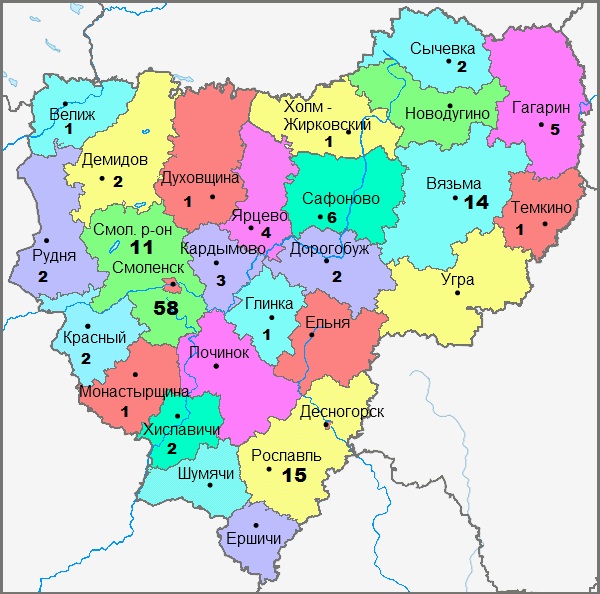 Всего письменные обращения поступили из 20 муниципальных образований Смоленской области.Увеличилось количество обращений, поступивших в адрес Уполномоченного по правам ребёнка в Смоленской области из других субъектов РФ. Так, в 2016 году было принято и рассмотрено 13 таких обращений (8,3% от общего количества обращений), в 2017 году – 20 обращений (13%). Обращения поступали из г. Москвы (8), Брянской области (4), Республики Алтай (2), по одному обращению – из Калужской области, Московской области, Пермского края, Ростовской области, Ставропольского края, Хабаровского края.Письменных обращений от жителей других государств либо от российских граждан, находящихся за пределами Российской Федерации, в 2017 году не поступало.На первом месте в 2017 году продолжают оставаться вопросы социальной защиты (38%). Прежде всего заявителей волновали вопросы получения социальных выплат, реализации прав их детей на дошкольное образование, на получение доступной и качественной медицинской помощи, реализации прав несовершеннолетних с ограниченными возможностями здоровья и особыми образовательными потребностями.Вторыми по частоте обращений являются вопросы семейного права (28%). К сожалению, много обращений касалось неисполнения законными представителями ребёнка обязанности по воспитанию и содержанию несовершеннолетних. Данная проблема из года в год составляет весомую часть обращений. Кроме того, поступали обращения о нарушении порядка общения детей с родителем, проживающим отдельно, а также с ближайшими родственниками ребёнка. Третье место уже традиционно занимают проблемы обеспечения жилищных прав несовершеннолетних, семей, воспитывающих детей, а также лиц из числа детей-сирот и детей, оставшихся без попечения родителей. В 2017 году их численность составила 17,5%. Обратившиеся просили оказать содействие в устранении препятствий для пользования жильем, в получении жилого помещения, в разрешении вопроса переселения из аварийного жилья, продажи недвижимости, принадлежащей на правах собственности несовершеннолетним. Актуальными остаются направления средств материнского капитала на улучшение жилищных условий. Большое количество заявителей обращаются за получением комплексной консультативной помощи по жилищным вопросам.Остальные 16,5% обращений пришлись на следующие отрасли права: гражданское (1,4%), административное (1,4%), земельное (1,4%), трудовое (0,7%) и уголовное (0,7%). Вопросы других категорий составили в 2017 году 11%.Более половины всех обращений (58%) поступило от законных представителей несовершеннолетних: из них 66% - обращения от матерей несовершеннолетних, 22,5% от отцов. Близкие родственники несовершеннолетних обращались за помощью в адрес Уполномоченного в 12% случаев. Трижды поступали обращения от родителей, лишённых в отношении детей родительских прав.Стоим отметить, что практически все заявители предпочитают обращаться за помощью лично. В 2017 году был зафиксирован лишь один случай обращения к Уполномоченному по доверенности.Уменьшилось количество жалоб от лиц из числа детей-сирот и детей, оставшихся без попечения родителей – около 6% от общего числа обращений (АППГ - 7,7%). В основном лица данной категории обращаются по вопросам обеспечения их жилищных прав.Количество коллективных обращений, поступивших в адрес Уполномоченного по правам ребёнка в Смоленской области в 2017 году, осталось на прежнем уровне – 3,8%.Увеличилось число жалоб от должностных лиц – 11,7% от общего числа обращений (АППГ – 9,6%).В 2017 году поступило лишь одно письменное обращение от несовершеннолетнего.Всего в течение 2017 года, с учётом жалоб, поступивших в конце 2016 года, было рассмотрено 162 письменных обращения, из них удовлетворенных – 21%.